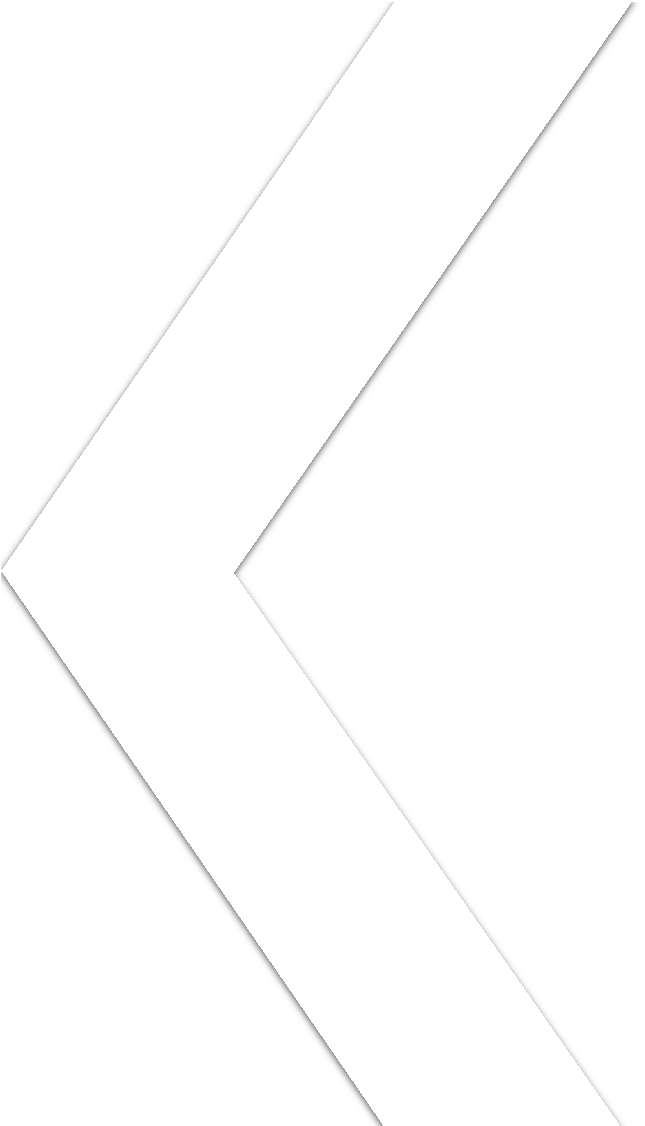 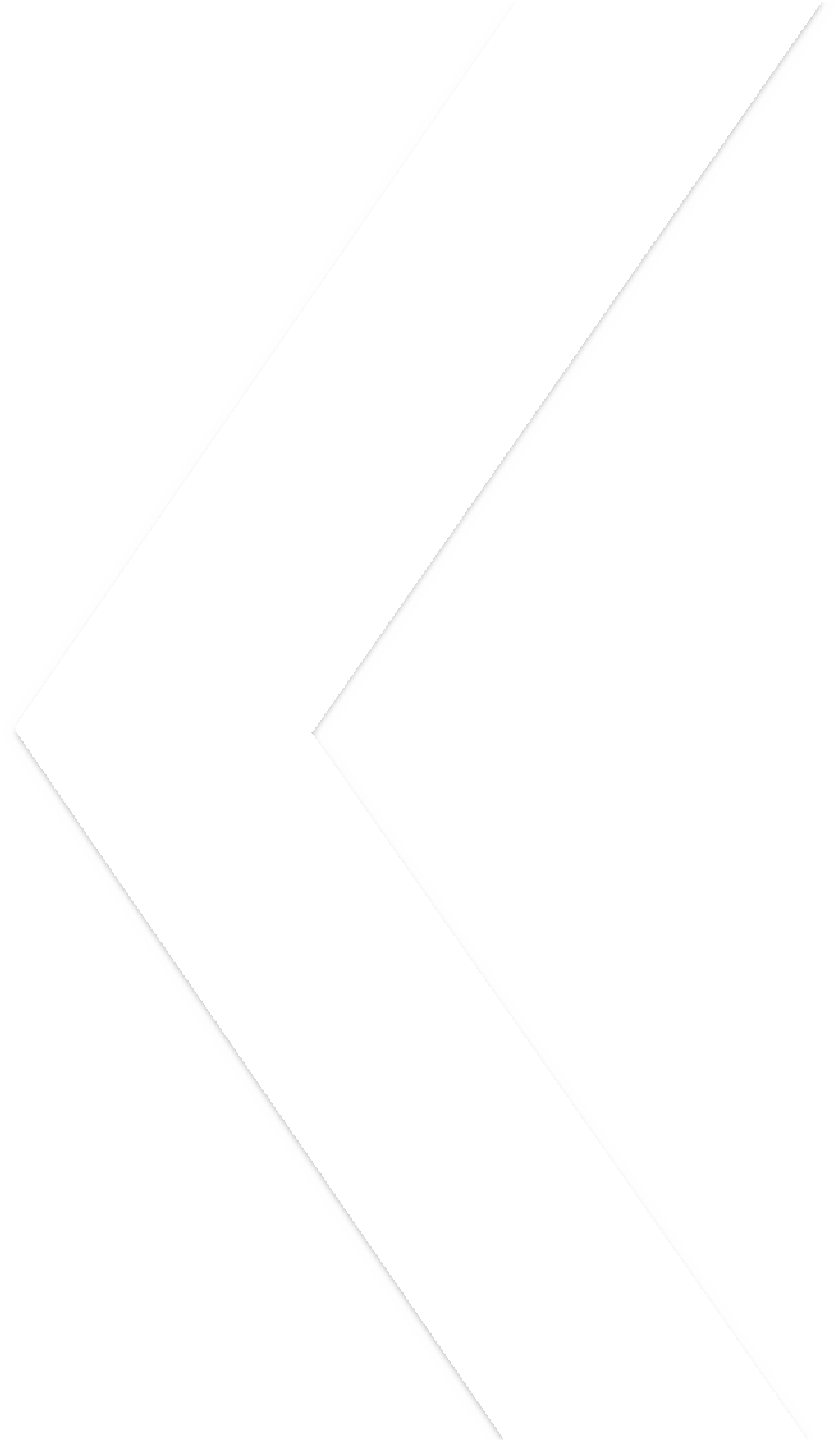 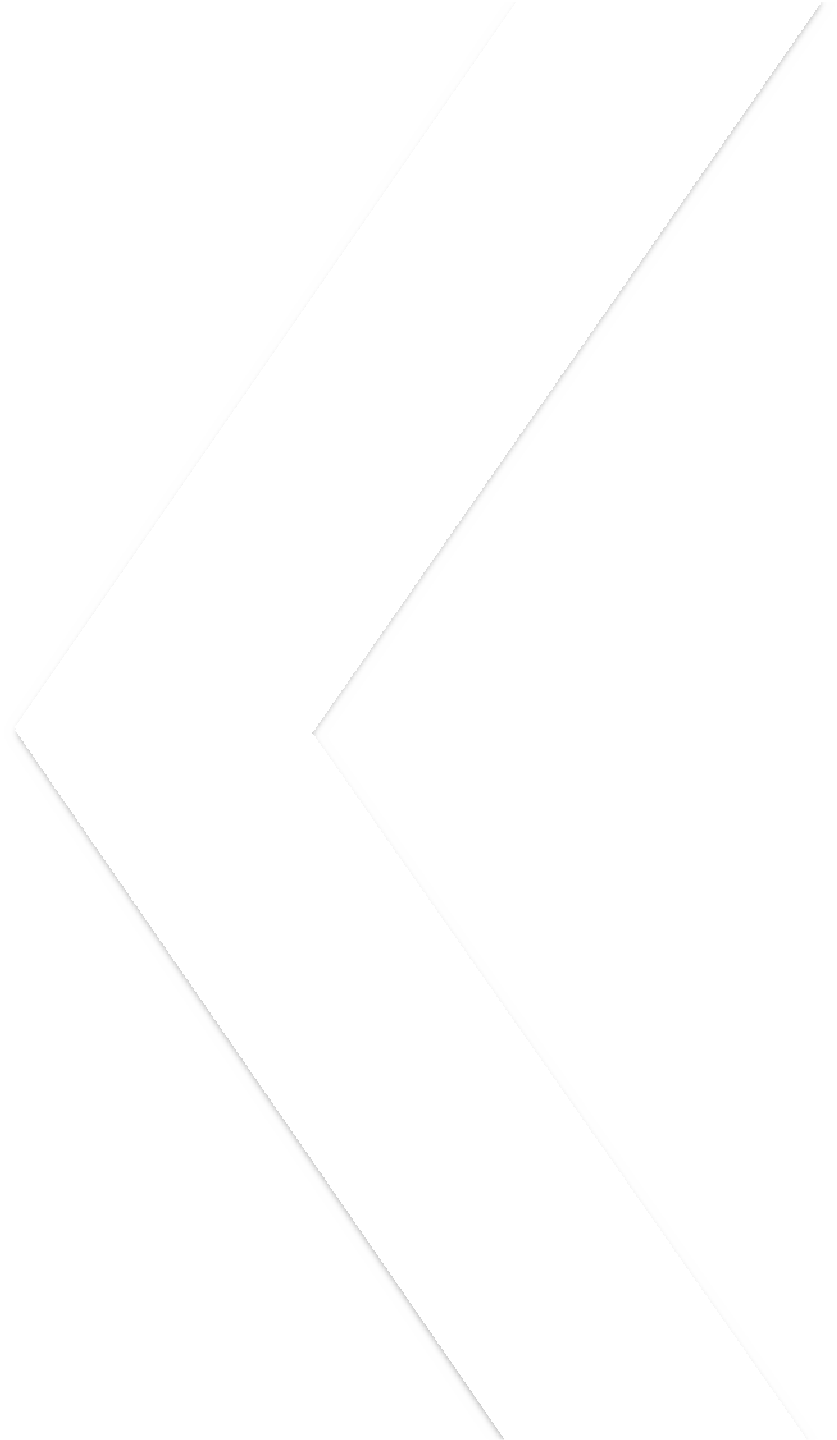 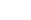 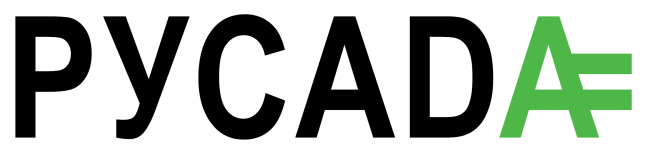 Роль родителей в процессе антидопингового обеспечения спортсменов14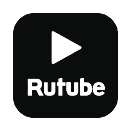 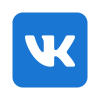 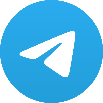 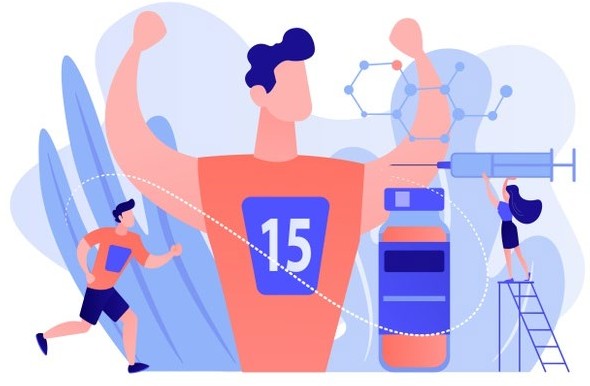 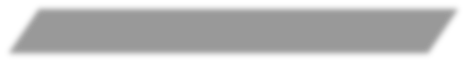  	Допинг	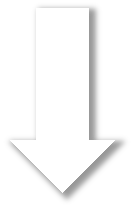 совершение одного или нескольких нарушений антидопинговых правил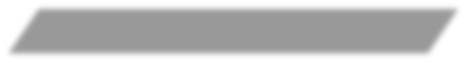 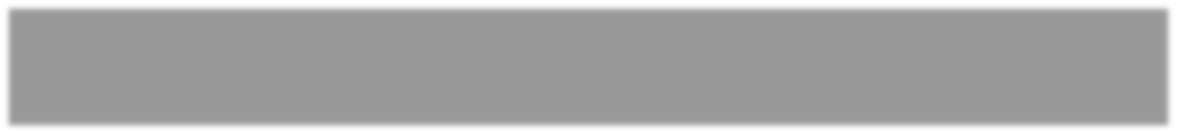 Наличие запрещенной субстанции в пробе	Использование или попытка использования запрещенной субстанции или методаУклонение, отказ или неявка на процедуру сдачи пробыНарушение порядка предоставления информации о местонахожденииФальсификация или попытка фальсификацииОбладание запрещенной субстанцией или методомРаспространение или попытка распространенияНазначение или попытка назначенияСоучастиеЗапрещенное сотрудничествоВоспрепятствование или преследование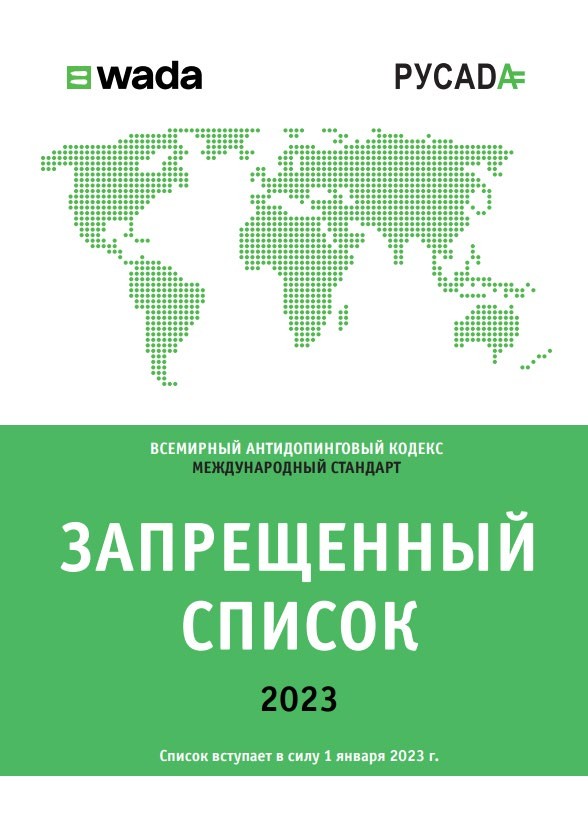 Принцип «строгой ответственности»:спортсмен отвечает за все, что попадает в его организм!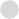 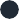 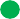 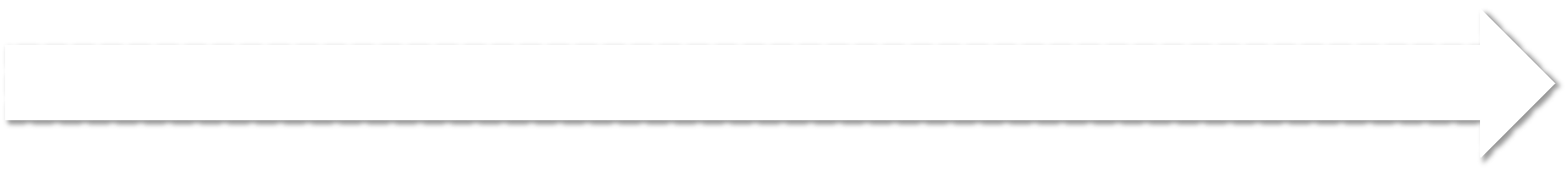 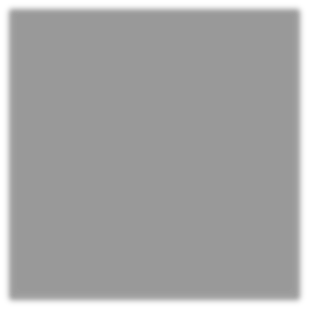 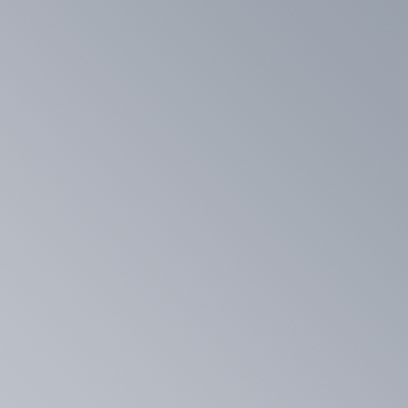 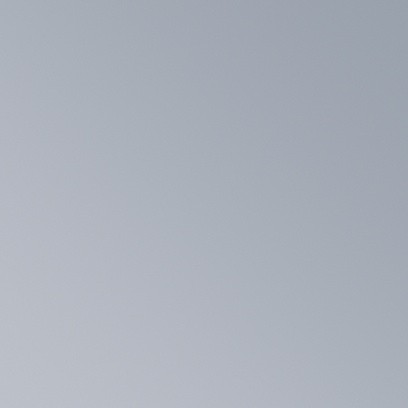 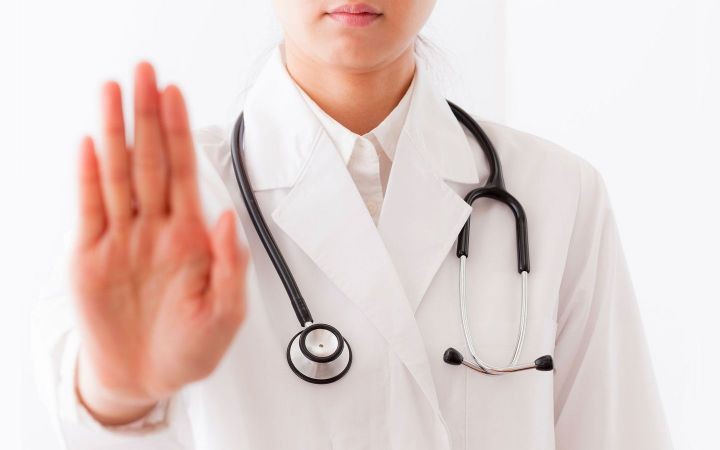 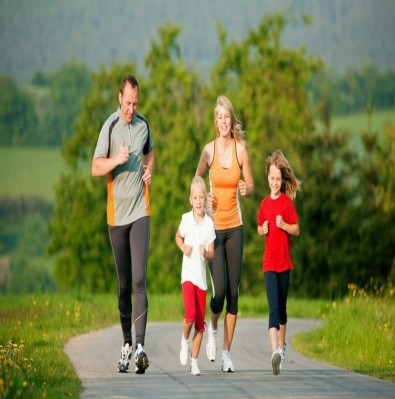 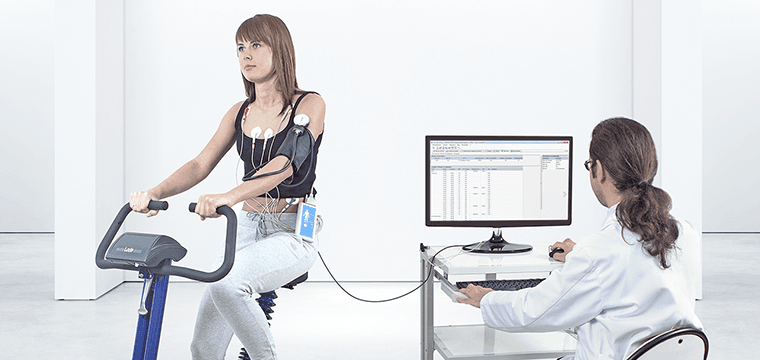 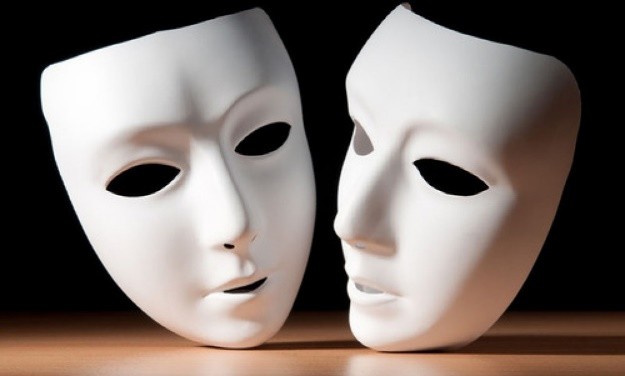 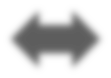 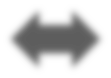 Вред здоровью спортсмена(1)Противоречие духу спорта (2)Улучшение спортивных результатов(3)Маскировка использования другихзапрещенных субстанций и методовПри выполнении минимум двух критериев (из первых трёх),18	субстанция попадает в запрещенный список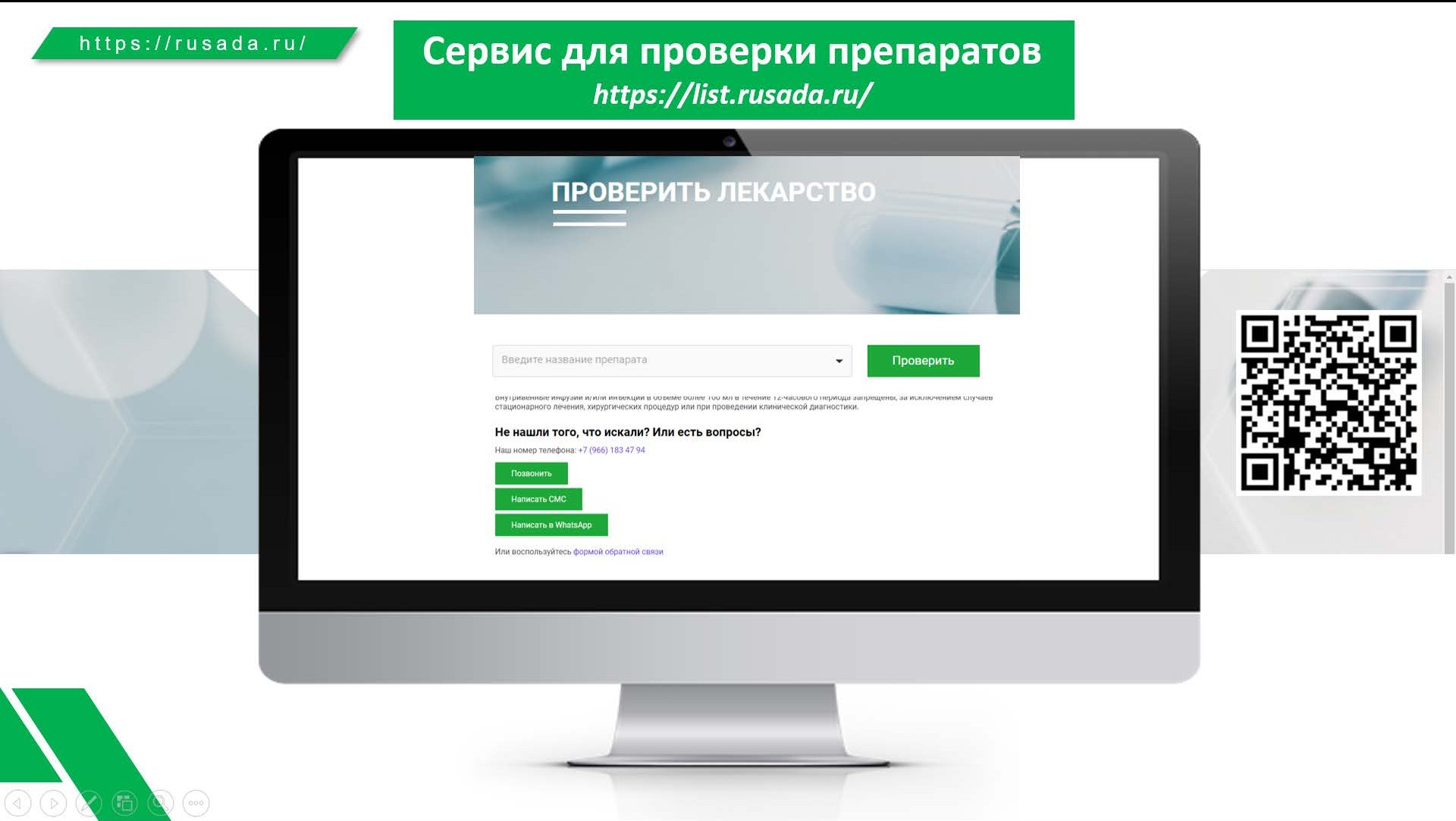 19Не заниматься самолечением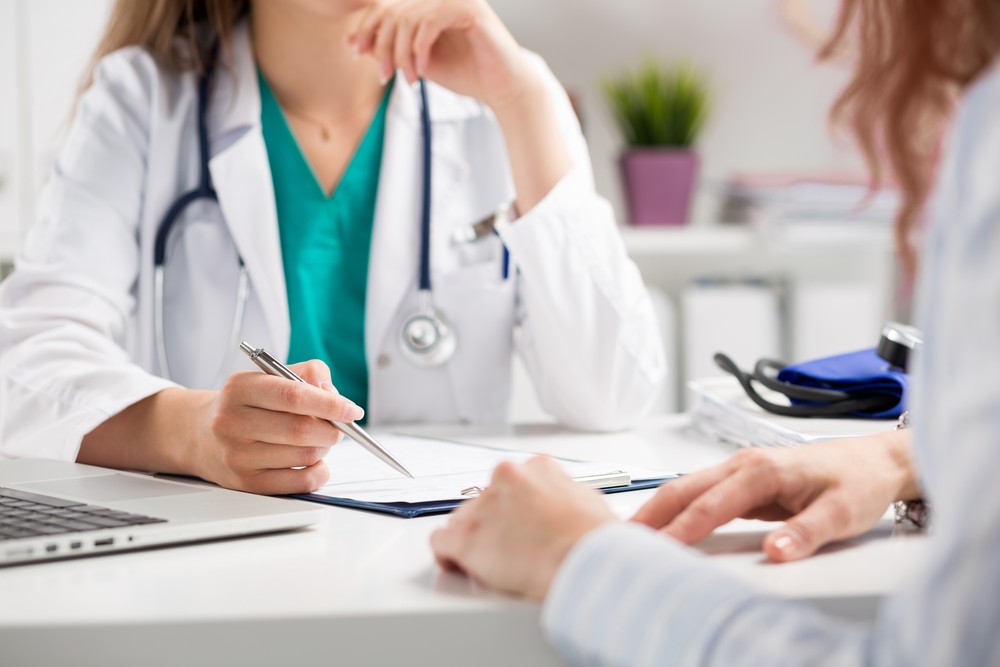 Проконсультироваться с врачомПроверить назначенные лекарственные препараты на list.rusada.ru 	Последствия применения	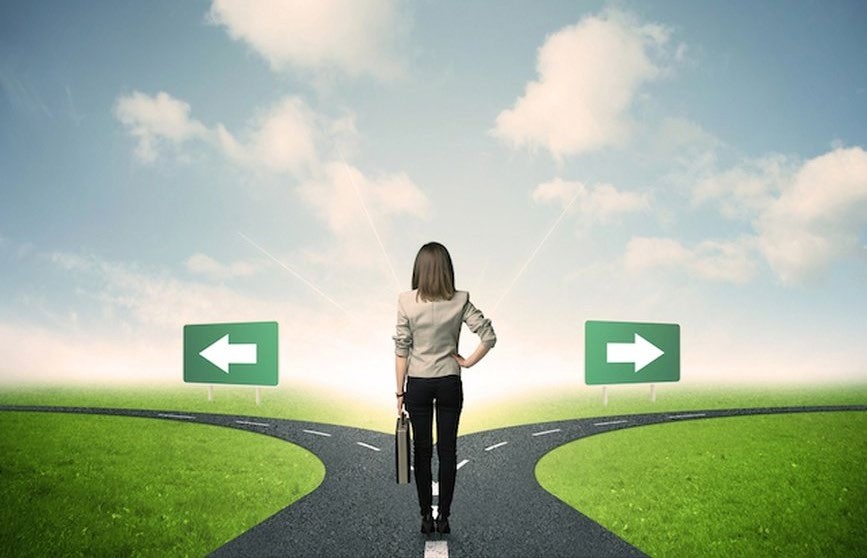 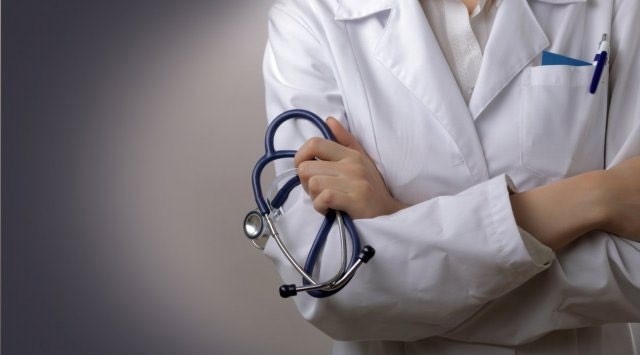 Наносит вред здоровью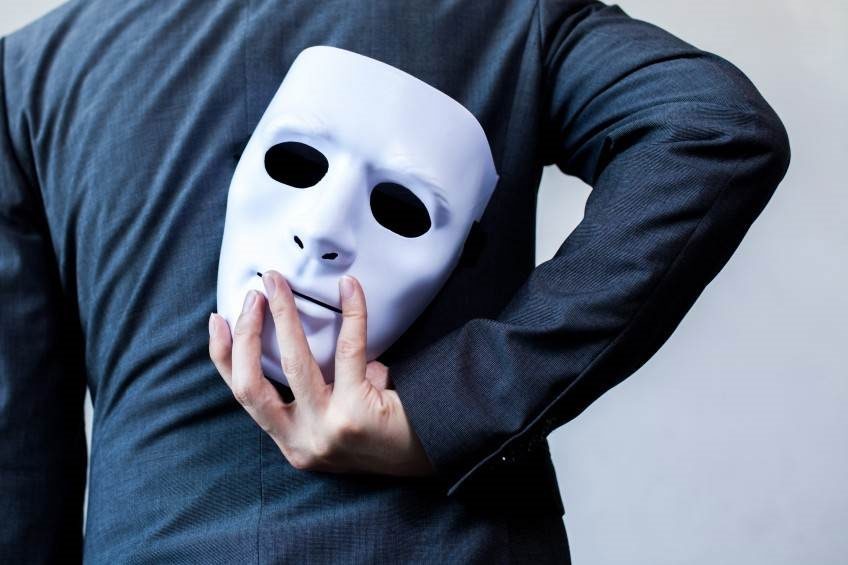 Лишает свободы выбораПереносит идеологию обмана на другие сферы общественной жизнинаучите ребенка уважать соперника и руководствоваться ценностями спорта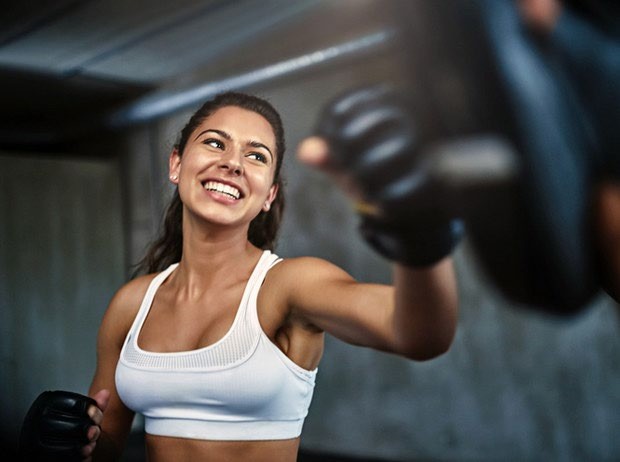 формируйте позитивное отношение к спорту и тренировочному процессу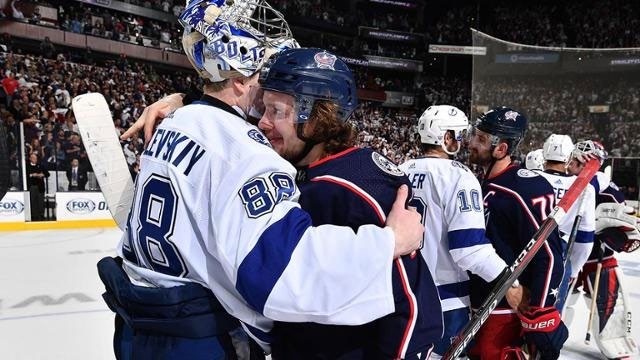 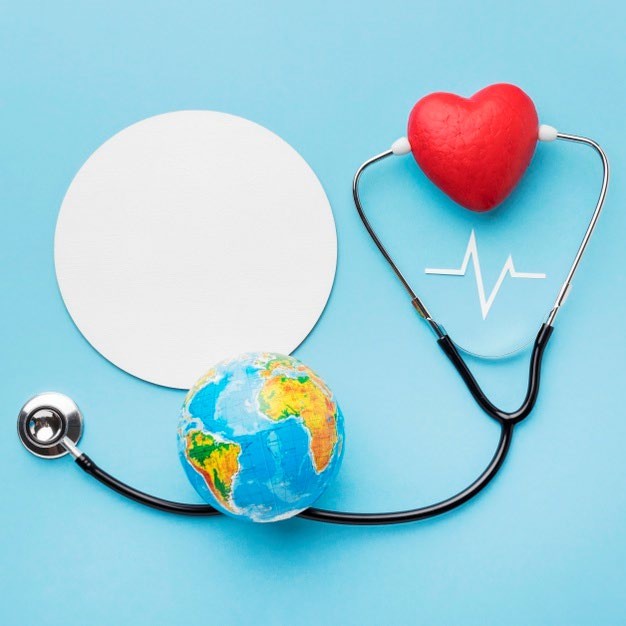 грамотно расставляйте перед ребенком приоритеты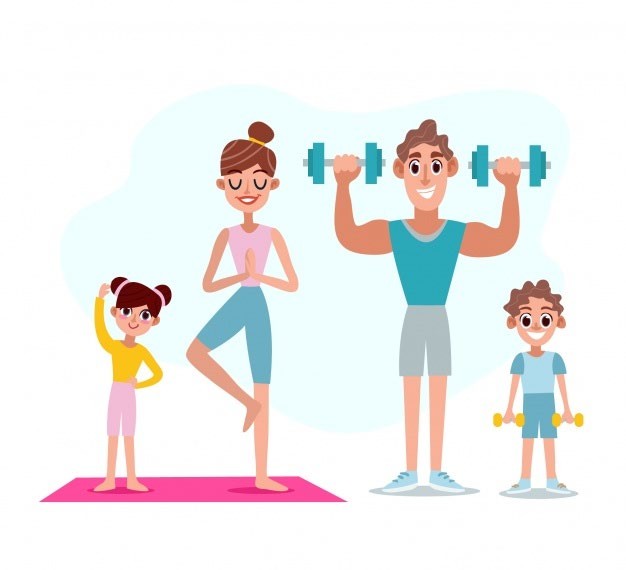 будьте примером для подражания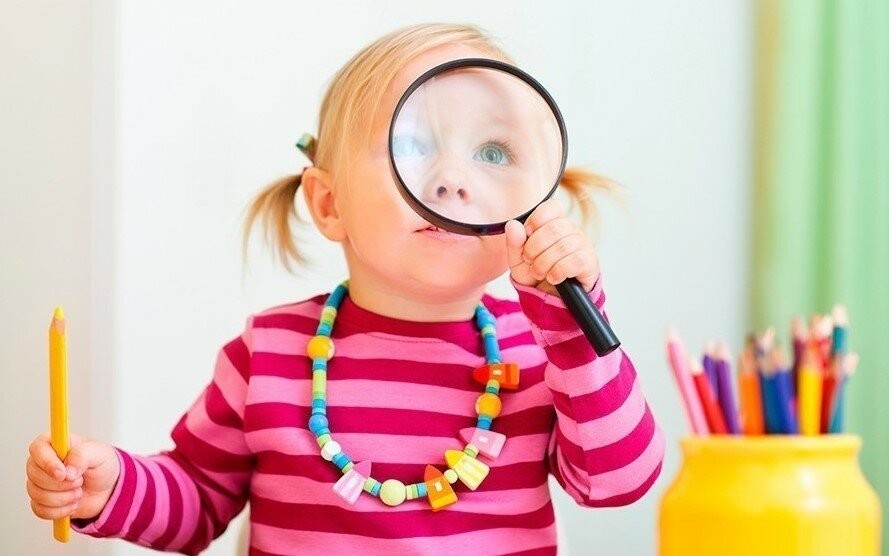 как можно больше разговаривайте с ребенком, завоюйте его доверие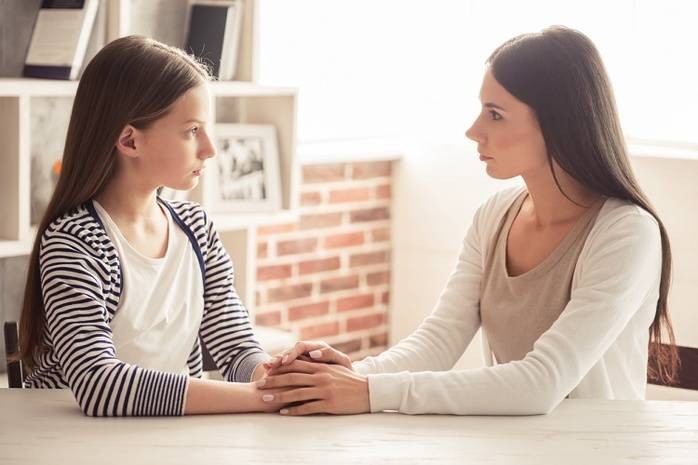 обращайте внимание на любые изменения, происходящие с Вашим ребенком, и оперативно реагируйте на нихРебенок может начать принимать запрещенные субстанции, если он:недавно поменял спортивный клуб/круг общения и попал в новую среду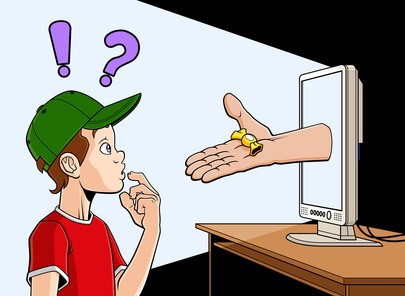 начал выступать на новом соревновательном уровневернулся в спорт после травмыпотерпел неудачу на последних соревнованияхнаходится под давлением со стороны близких, которые ждут от него только победыне уверен в себевдохновляется спортсменом, нарушившим антидопинговые правиласчитает, что допинг является неотъемлемой частью спортапренебрегает рисками для здоровья, связанными сПОМНИТЕ!Будет Ваш ребенок принимать запрещенные субстанции или нет, зависит от Вас!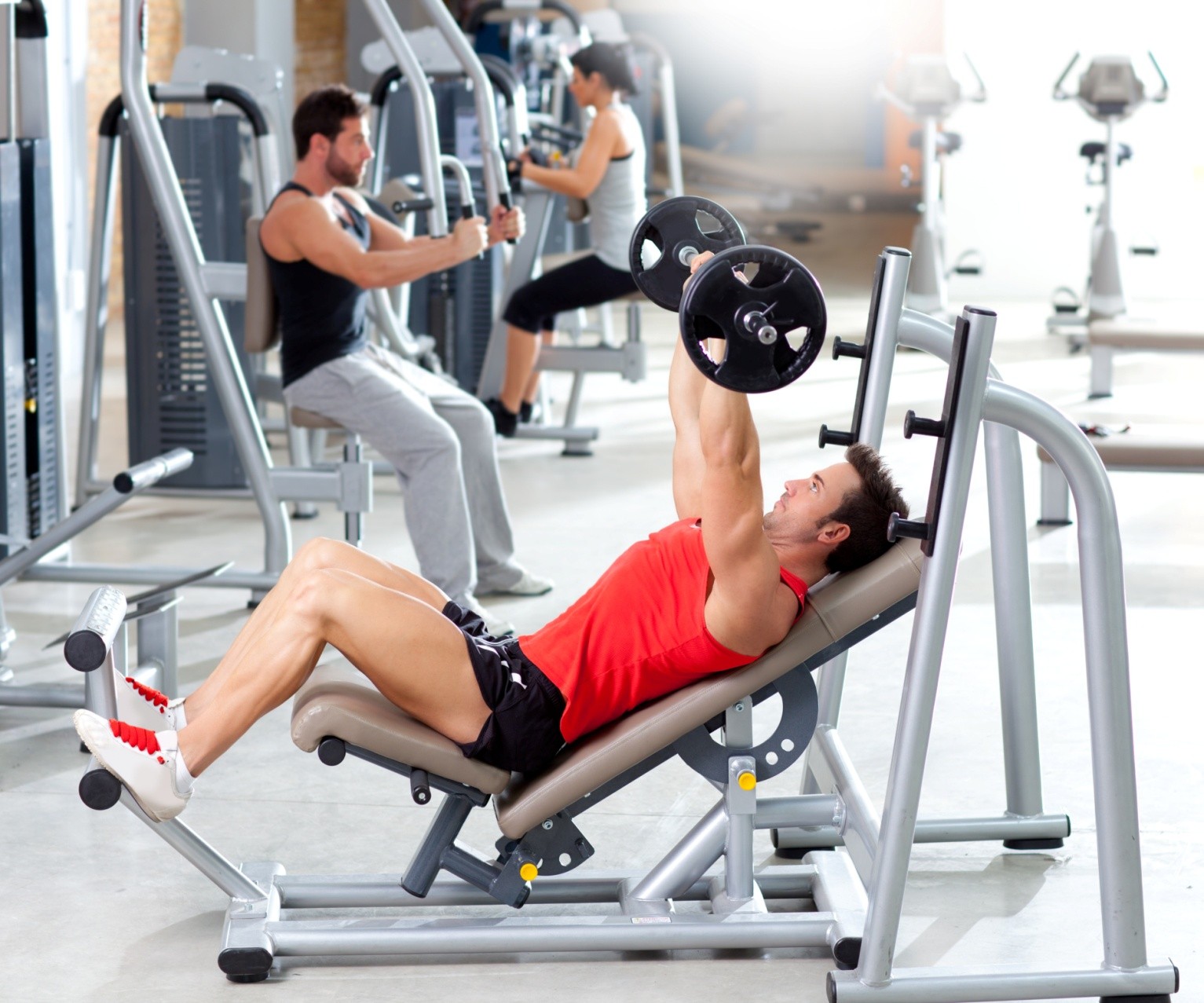 Социологические исследования показывают, что запрещенные субстанции имеют более широкое распространение вне спорта! Особый риск связан со спортивным питанием и БАДамиРУСАДА – организация, призванная противодействовать допингу в спортеДеятельность РУСАДА направлена на охрану здоровья спортсменов и защиту их права на участие в соревнованиях, свободных от допинга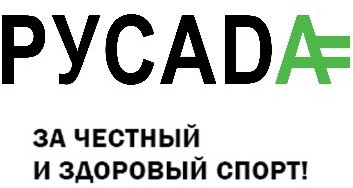 Основными направлениями деятельности РУСАДА являются:продвижение здорового и честного спортапланирование и проведения тестированияреализация образовательных программрасследование фактов возможных нарушенийобработка результатоввыдача разрешений на ТИсотрудничество на национальном и международном уровнях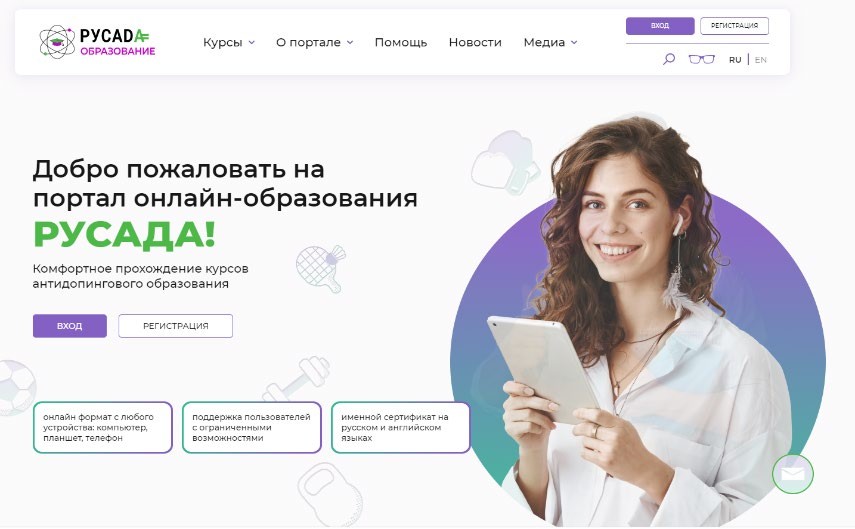 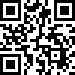 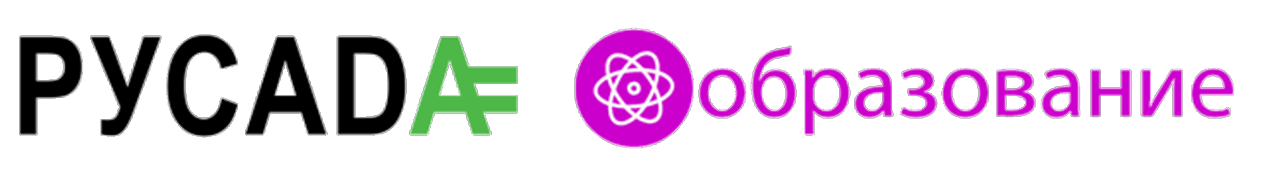 31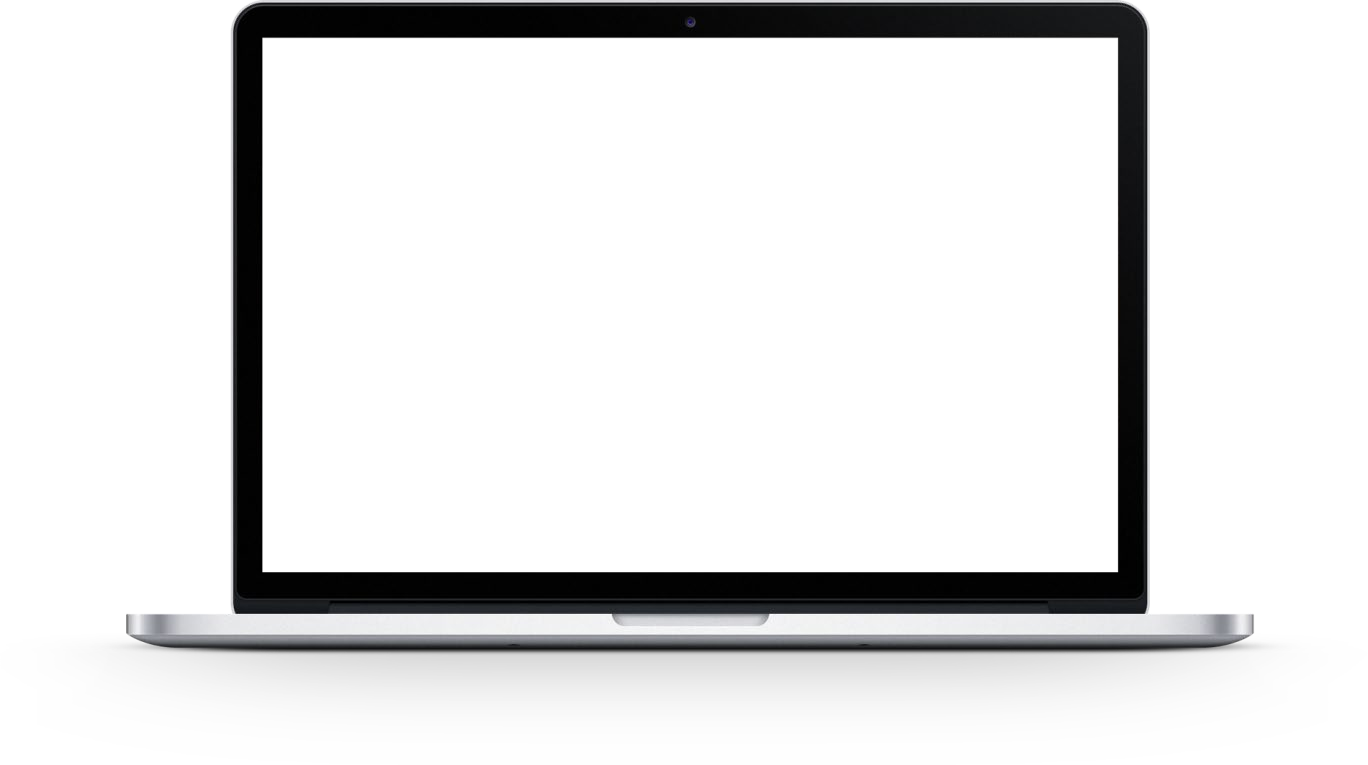 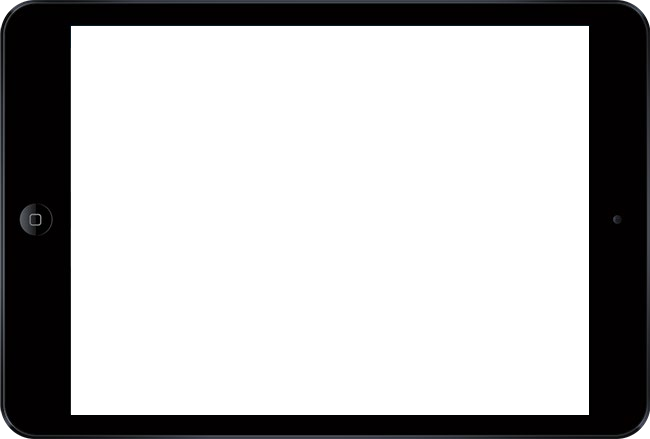 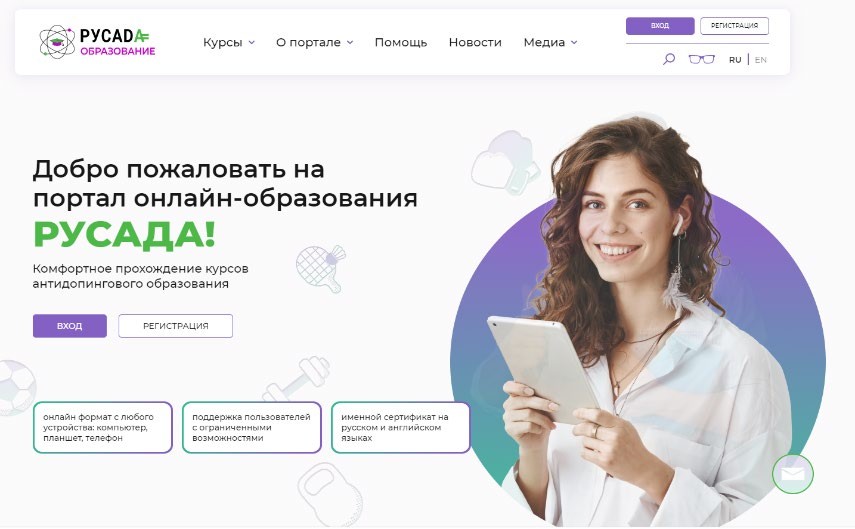 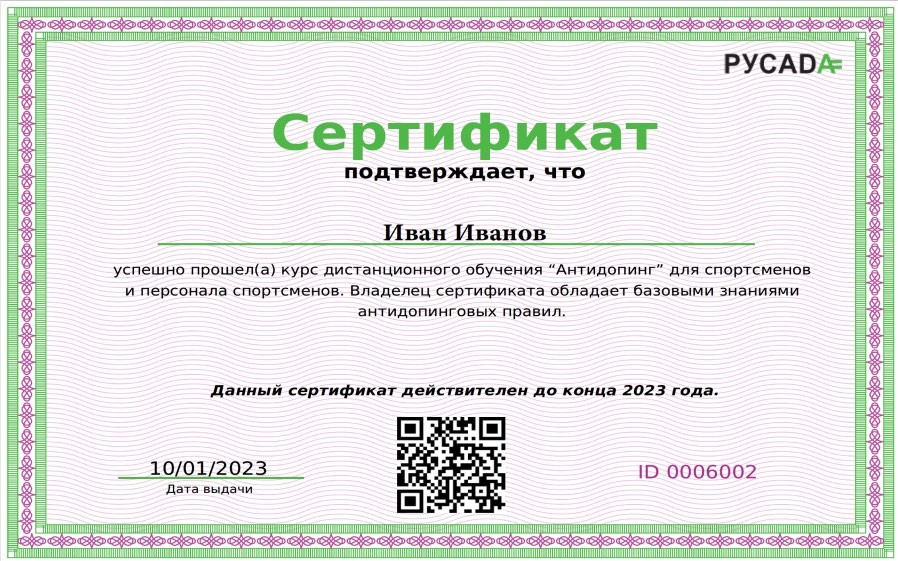 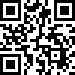 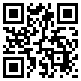 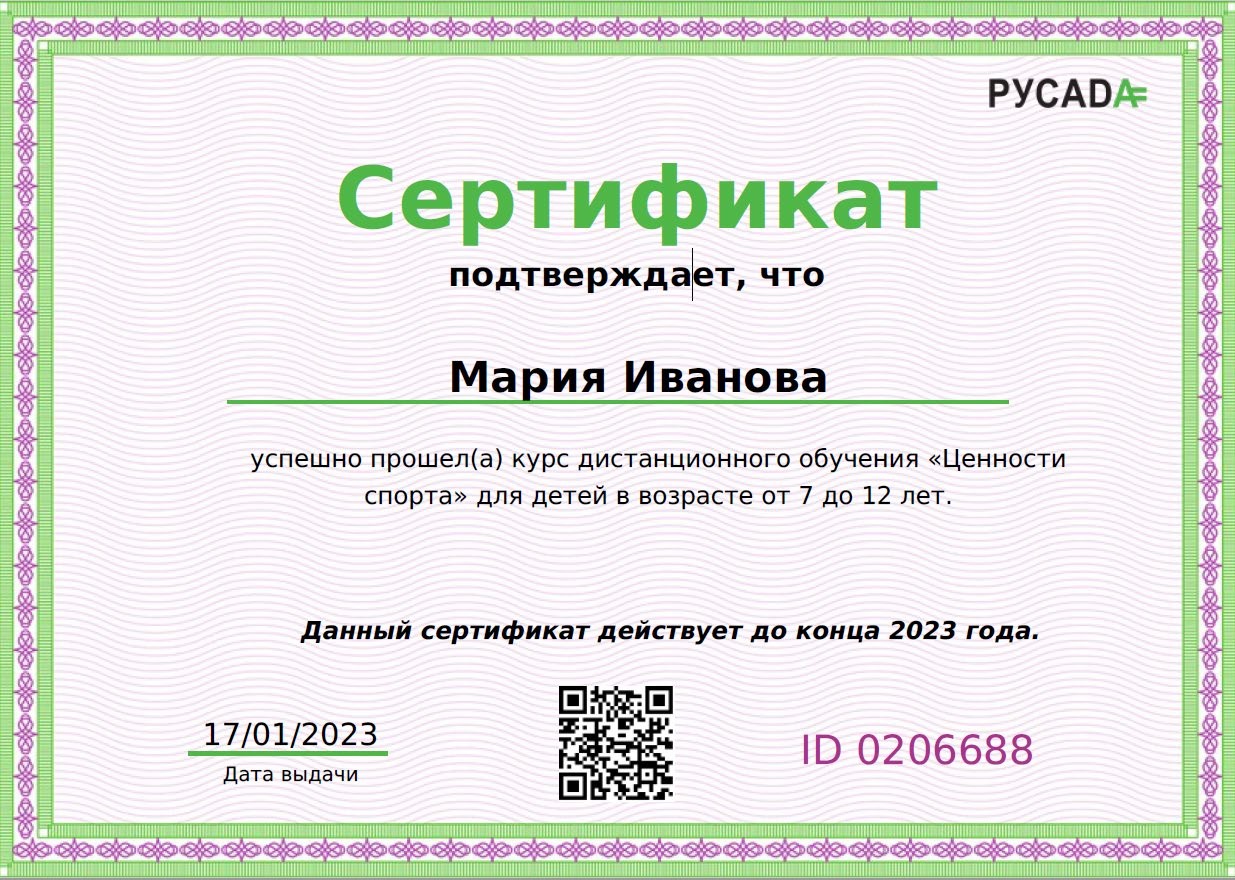 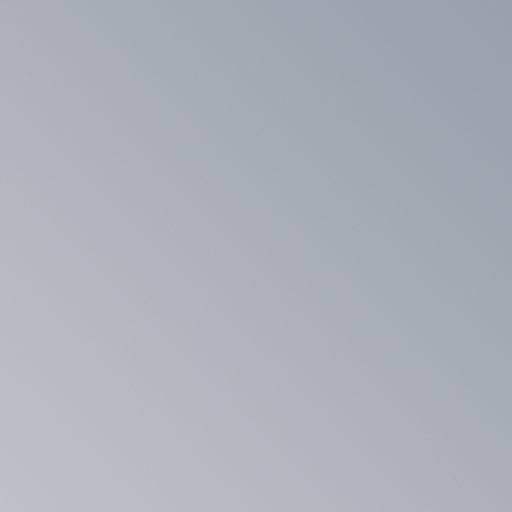 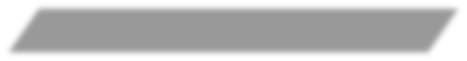 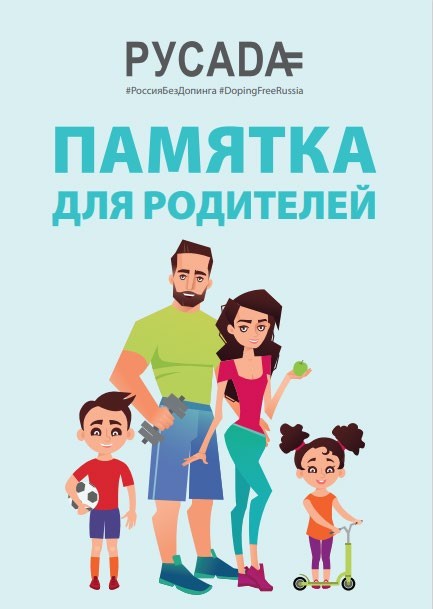 Памятка для родителей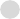 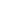 Доступна на сайте РУСАДА в разделе Образование - Памятки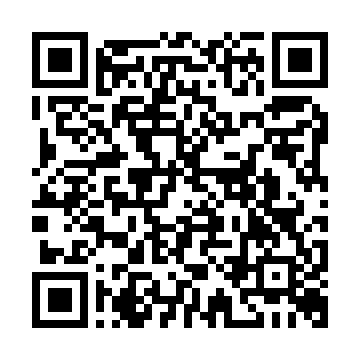 h t t p s : / / r u s a d a . r u / www.rusada.ru rusada@rusada.ru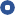 125284, г. Москва, Беговая ул., д.6А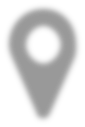 https://course.rusada.ru/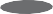 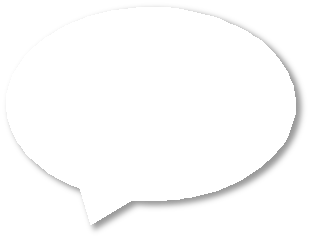 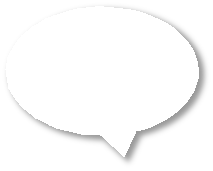 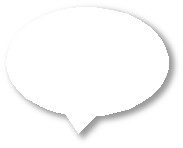 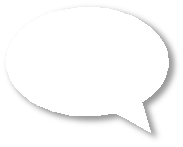 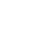 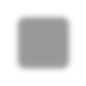 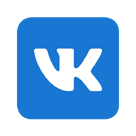 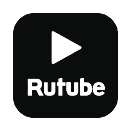 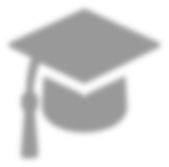 +7 (499) 271-77-61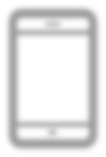 Целевая аудитория:Программа для родителей (2 уровень)Приложение №5родители спортсменов, принимающих участие в мероприятиях, входящих в Единый Календарный План.Направлена на: определение важности влияния среды на формирование антидопинговой культуры спортсмена;ознакомление родителей с действующими антидопинговыми правилами;ознакомление с видами ответственности персонала за нарушение антидопинговых правил;ознакомление родителей с информацией о пулах тестирования и системе ADAMS;раскрытие этапов процедуры допинг-контроля;ознакомление с актуальной версией Запрещенного списка и сервисом по проверке лекарственных препаратов;ознакомление с порядок получения разрешения на ТИ;формирование у родителей необходимых навыков для общения со спортсменами в«группе риска»;формирование у родителей необходимых навыков для соблюдения принципов антидопинговой безопасности.План презентации/доклада (на основе презентации в Приложении №6):актуальные документы в сфере антидопингового законодательства;определение допинга согласно Всемирному антидопинговому кодексу;виды нарушений антидопинговых правил;профессиональное сотрудничество с персоналом спортсмена, отбывающим дисквалификацию за нарушение антидопинговых правил.ответственность	спортсмена	и	персонала	спортсмена	за	нарушение антидопинговых правил;сервисы по проверке лекарственных препаратов на наличие в составе запрещенных субстанций;процедура допинг-контроля;пулы тестирования и система ADAMS;правила оформления запросов на терапевтическое использование (ТИ).Рекомендованные источники:Всемирный антидопинговый кодекс (ред. 1 января 2021 года)Обзор основных изменений во Всемирном антидопинговом кодексе 2021 Запрещенный список (актуальная версия)Общероссийские антидопинговые правила (утв. Министерством спорта РФ 24 июня 2021 г.)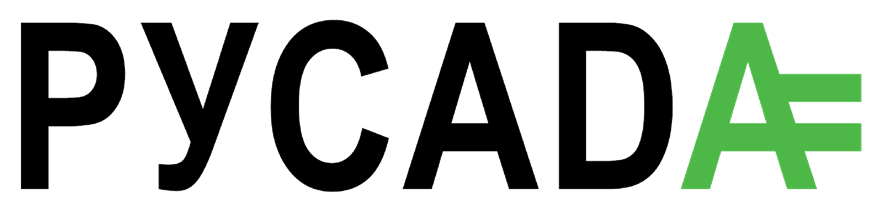 Роль родителей в процессе антидопингового обеспечения спортсменов35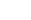 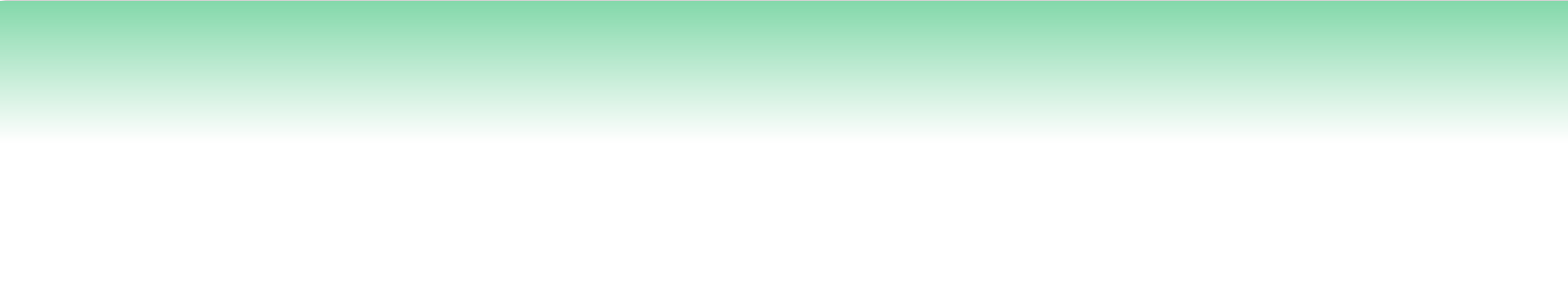 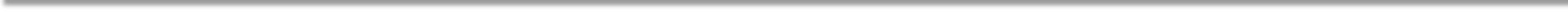 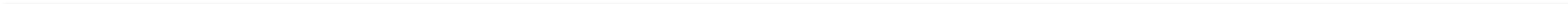 Документы36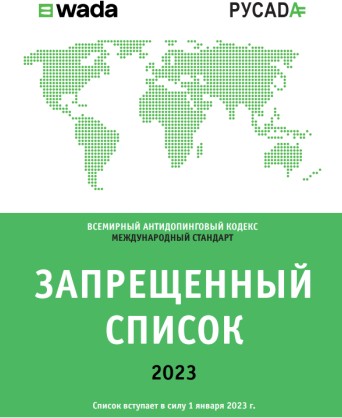 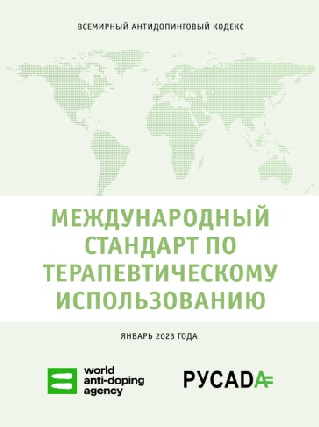 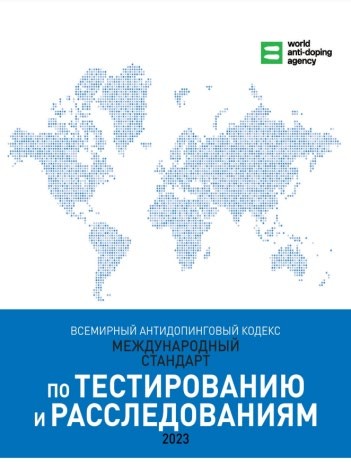 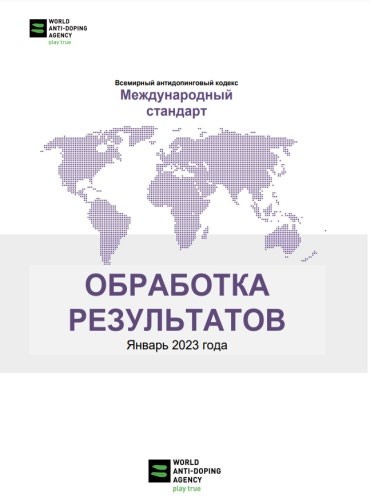 Запрещенный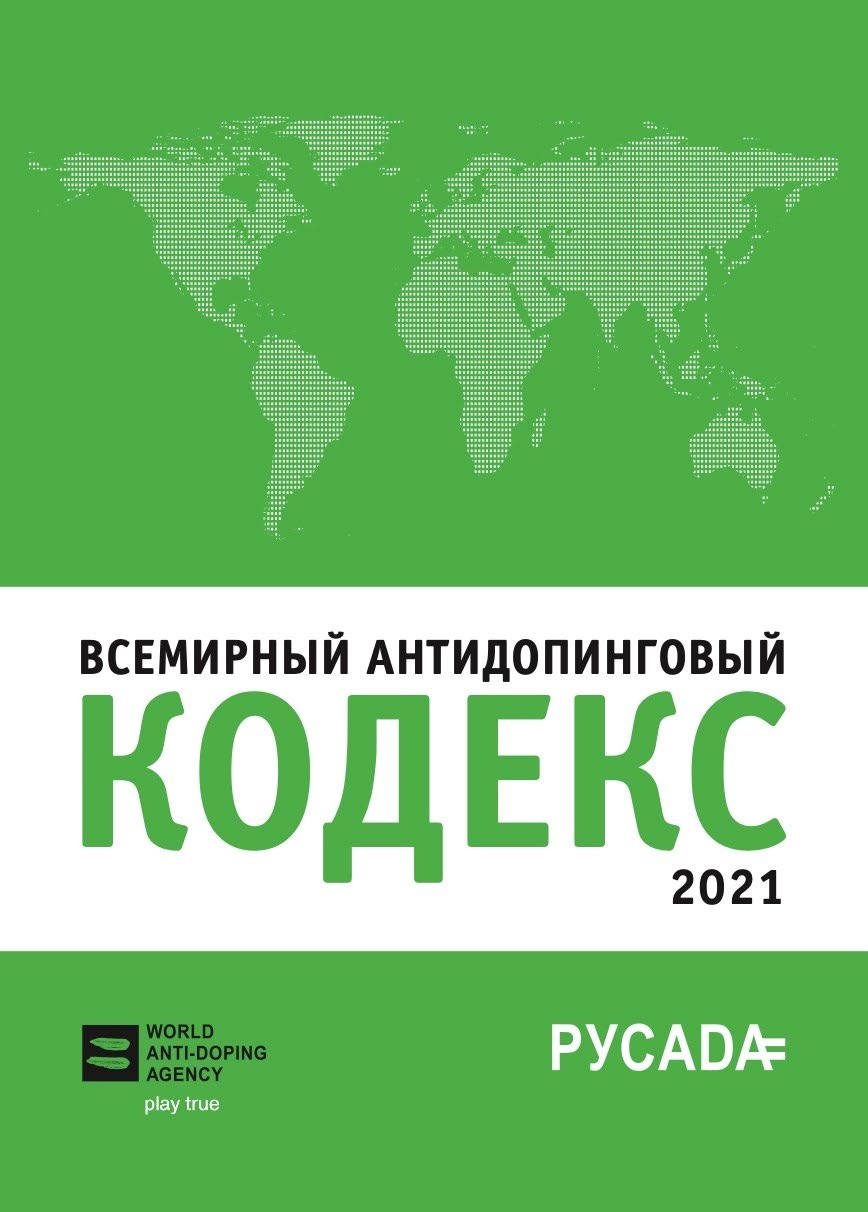 список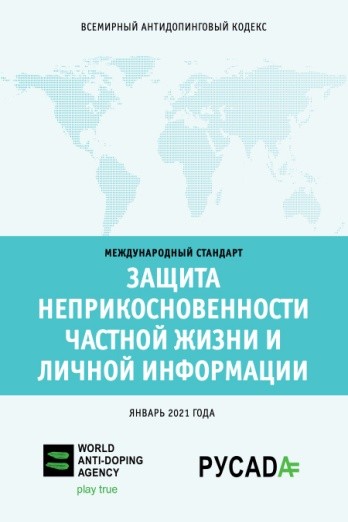 МС по сохранению конфиденциальност и информации о37	частных лицах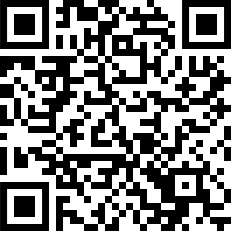 МС потерапевтическому использованию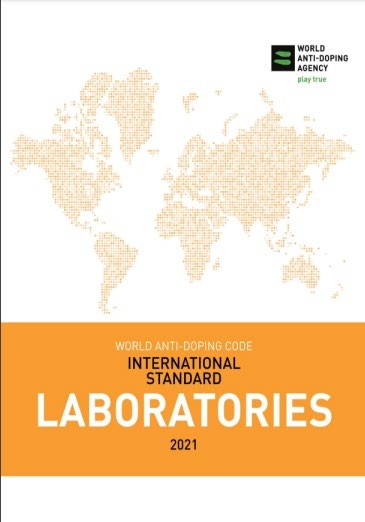 МС для лабораторийМС по тестированию и расследованиям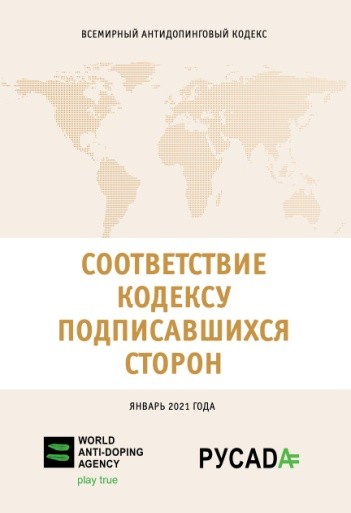 МС по соответствию сторонМС по обработке результатов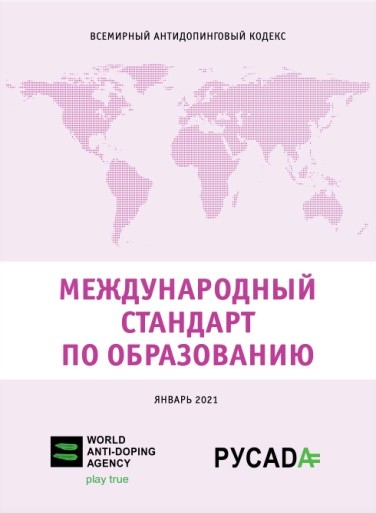 МС по образованию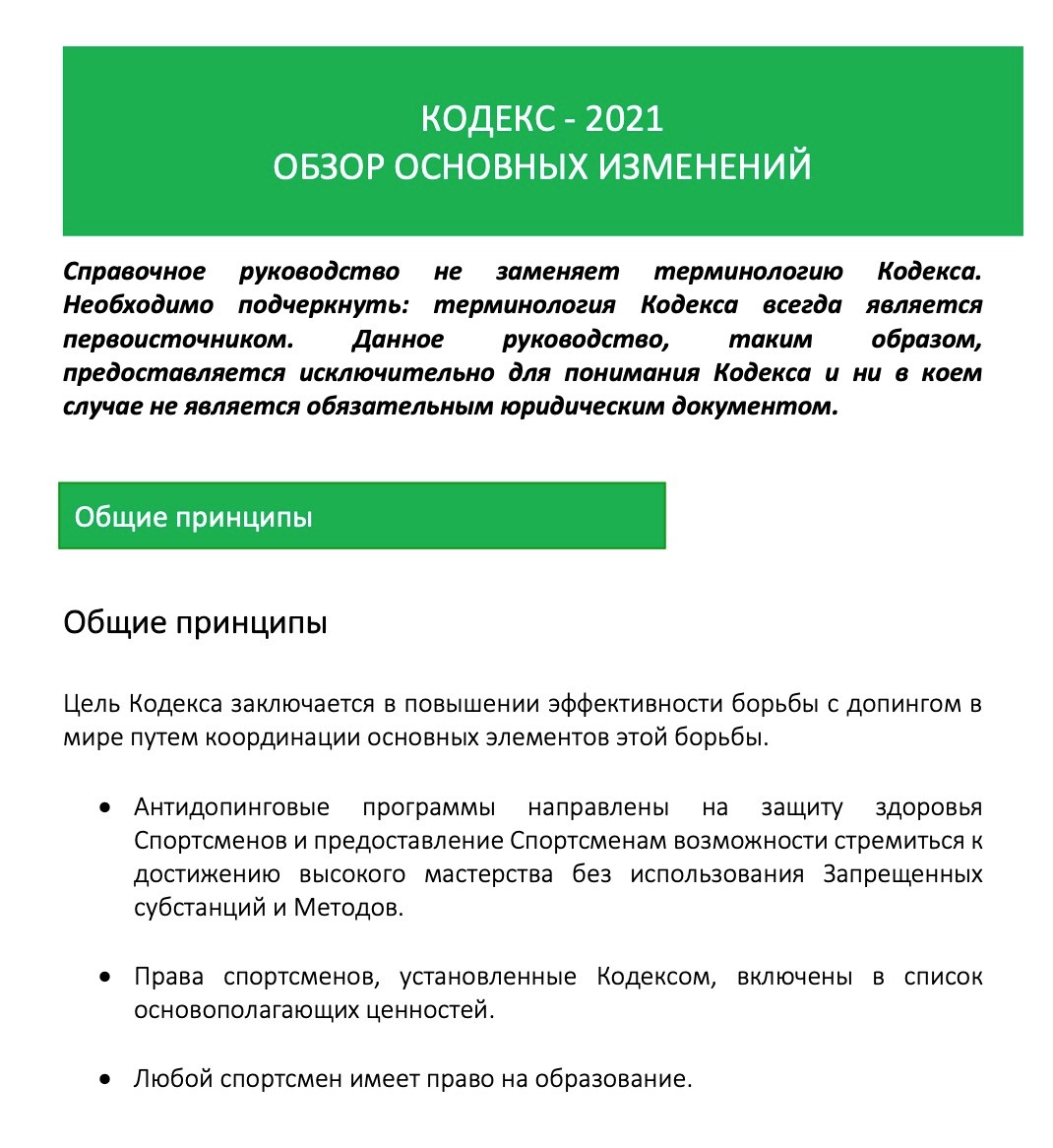 Памятка по изменениям в Кодексе 2021Доступна на сайте РУСАДА в разделе Кодекс и МС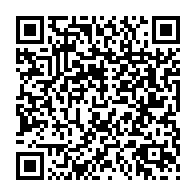 h t t p s : / / r u s a d a . r u / 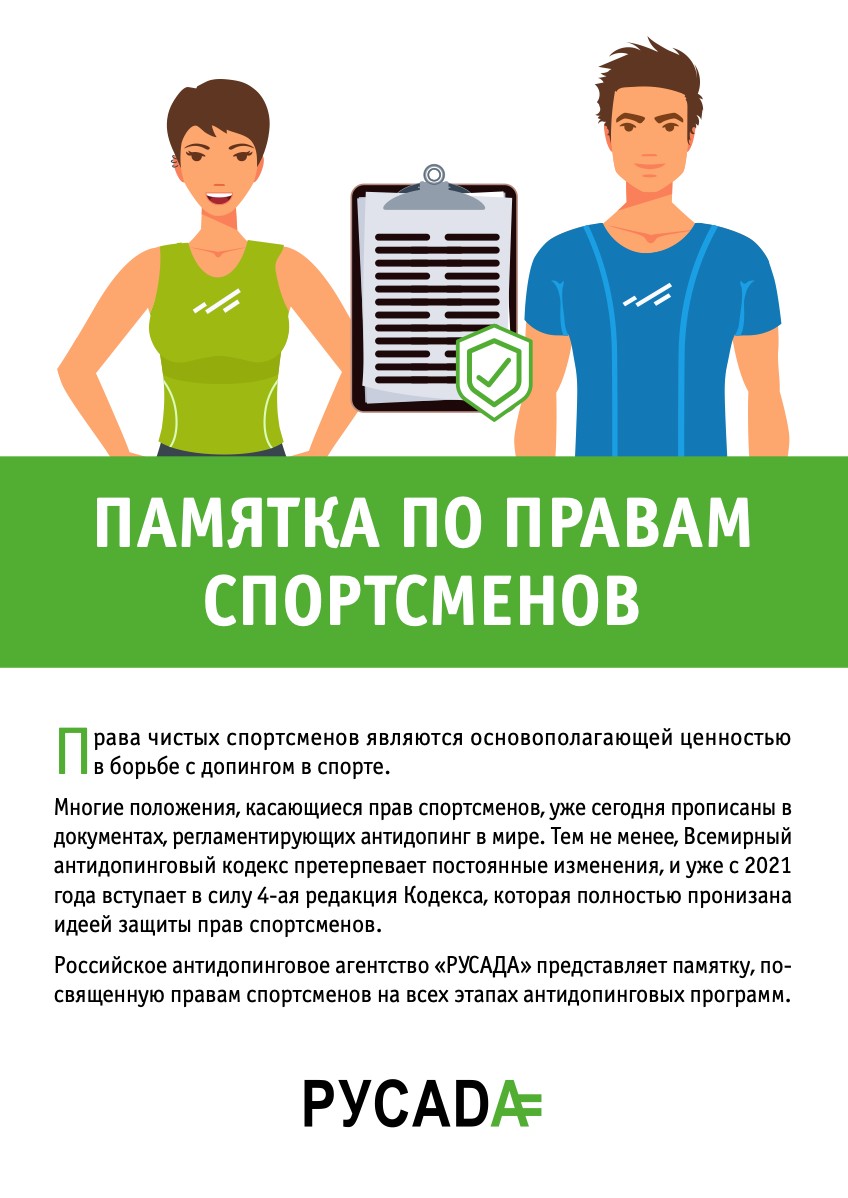 Изучите памяткуДоступна на сайте РУСАДА в разделе Образование - Памятки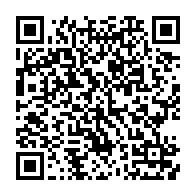 h t t p s : / / r u s a d a . r u / Памятка для родителейДоступна на сайте РУСАДА в разделе Образование - Памяткиh t t p s : / / r u s a d a . r u / научите ребенка уважать соперника и руководствоваться ценностями спортаформируйте позитивное отношение к спорту и тренировочному процессуграмотно расставляйте перед ребенком приоритетыбудьте примером для подражаниякак можно больше разговаривайте с ребенком, завоюйте его довериеобращайте внимание на любые изменения, происходящие с Вашим ребенком, и оперативно реагируйте на нихРебенок может начать принимать запрещенные субстанции, если он:недавно поменял спортивный клуб/круг общения и попал в новую средуначал выступать на новом соревновательном уровневернулся в спорт после травмыпотерпел неудачу на последних соревнованияхнаходится под давлением со стороны близких, которые ждут от него только победыне уверен в себевдохновляется спортсменом, нарушившим антидопинговые правиласчитает, что допинг является неотъемлемой частью спортапренебрегает рисками для здоровья, связанными сПОМНИТЕ!Будет Ваш ребенок принимать запрещенные субстанции или нет, зависит от Вас! 	Допинг	совершение одного или нескольких нарушений антидопинговых правилНаличие запрещенной субстанции в пробе	Использование или попытка использования запрещенной субстанции или методаУклонение, отказ или неявка на процедуру сдачи пробыНарушение порядка предоставления информации о местонахожденииФальсификация или попытка фальсификацииОбладание запрещенной субстанцией или методомРаспространение или попытка распространенияНазначение или попытка назначенияСоучастиеЗапрещенное сотрудничествоВоспрепятствование или преследованиеПолучение информации о возможном нарушении антидопинговых правил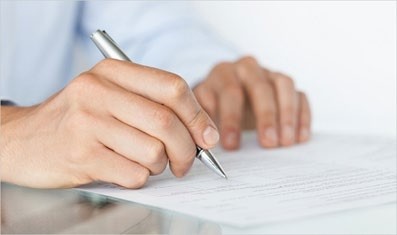 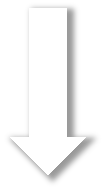 Проверка наличия действующегоразрешения на ТИ/возможных отступлений от Международных стандартов/ употребления запрещенной субстанции разрешенным способомУведомление спортсмена/НФ/МФ/ВАДАВозможное временное отстранение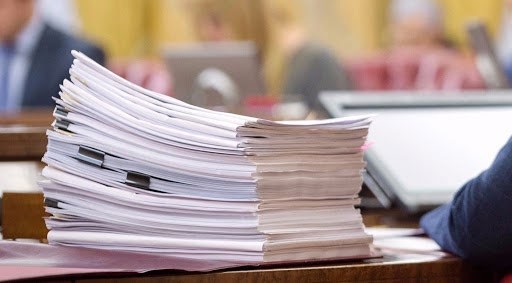 Получение информации от спортсмена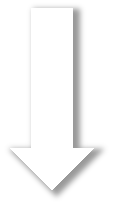 Предъявление обвинения в нарушении антидопинговых правилУведомление спортсмена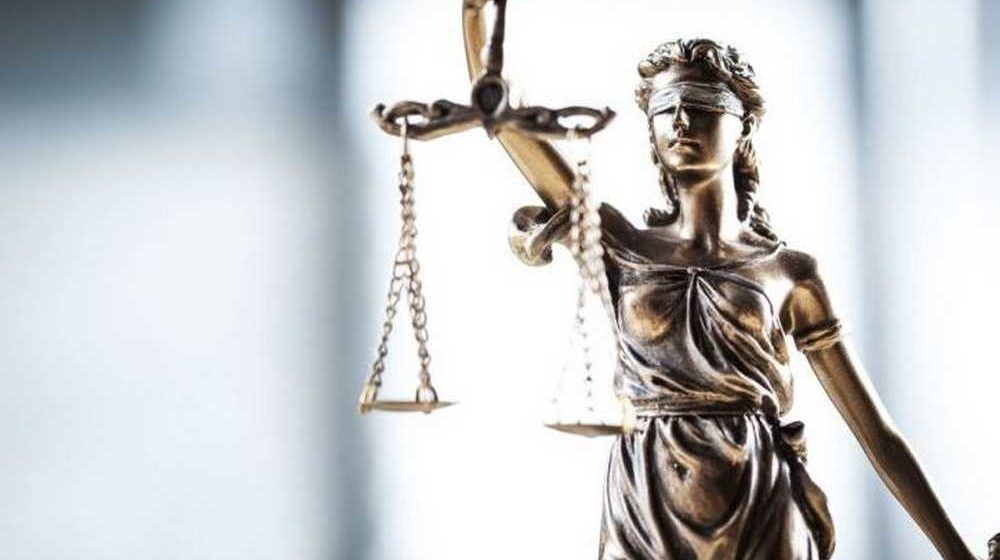 о вынесенном решении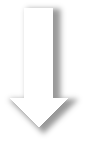 Применение санкции на основании решенияУведомление МФ и ВАДА о вынесенномрешенииПолучение протокола неудавшейся попытки или сведений о некорректном или несвоевременном предоставлении информации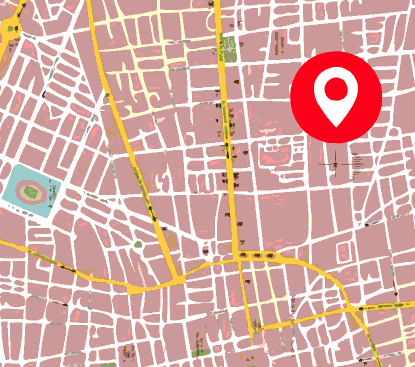 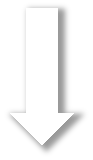 Уведомление спортсмена и национальной федерации - 14 дней на предоставлениеобъяснений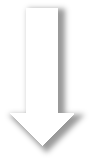 Рассмотрение объясненийПринятие решения – 14 дней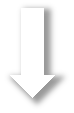 Информирование спортсмена и национальной федерации овынесенном решении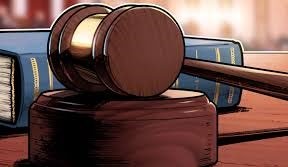 Пересмотр в административном порядке - 14 дней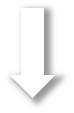 Вынесение решения после пересмотра, внесение информации вАДАМС - 14 дней! Любое сочетание трех пропущенных тестов /случаев непредоставления информации – может повлечь дисквалификацию сроком до 2 лет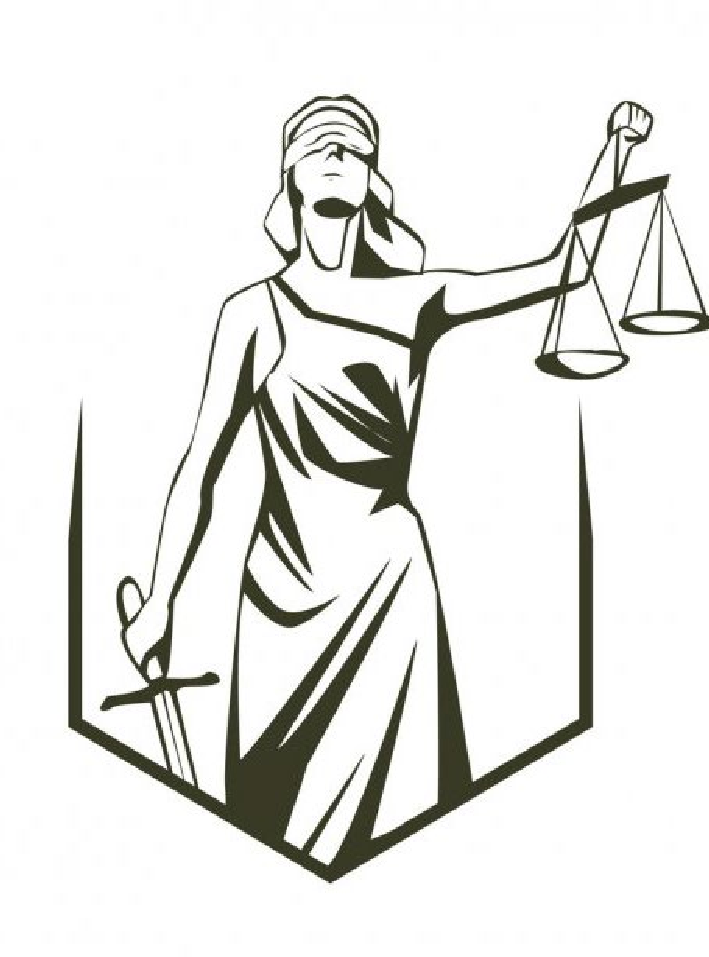 САНКЦИИ К СПОРТСМЕНАМ54Постановление Правительства РФ от 23.08.2021 № 1387"О внесении изменений в перечень субстанций и (или) методов, запрещенных для использования в спорте, для целей статей 230.1 и 230.2 Уголовного кодекса Российской Федерации"Пункт 3.2. главы 3 дополнить подпунктами:Ингибиторы ароматазыАнтиэстрогенные субстанцииДополнить главами 31-35:Бета-2-агонисты (S3)Диуретики и маскирующие агенты (S5)Стимуляторы (S6)Глюкокортикоиды (S9)Бета-блокаторы (P1)h t t p s : / / r u s a d a . r u / ВОЗМОЖНЫЕ САНКЦИИ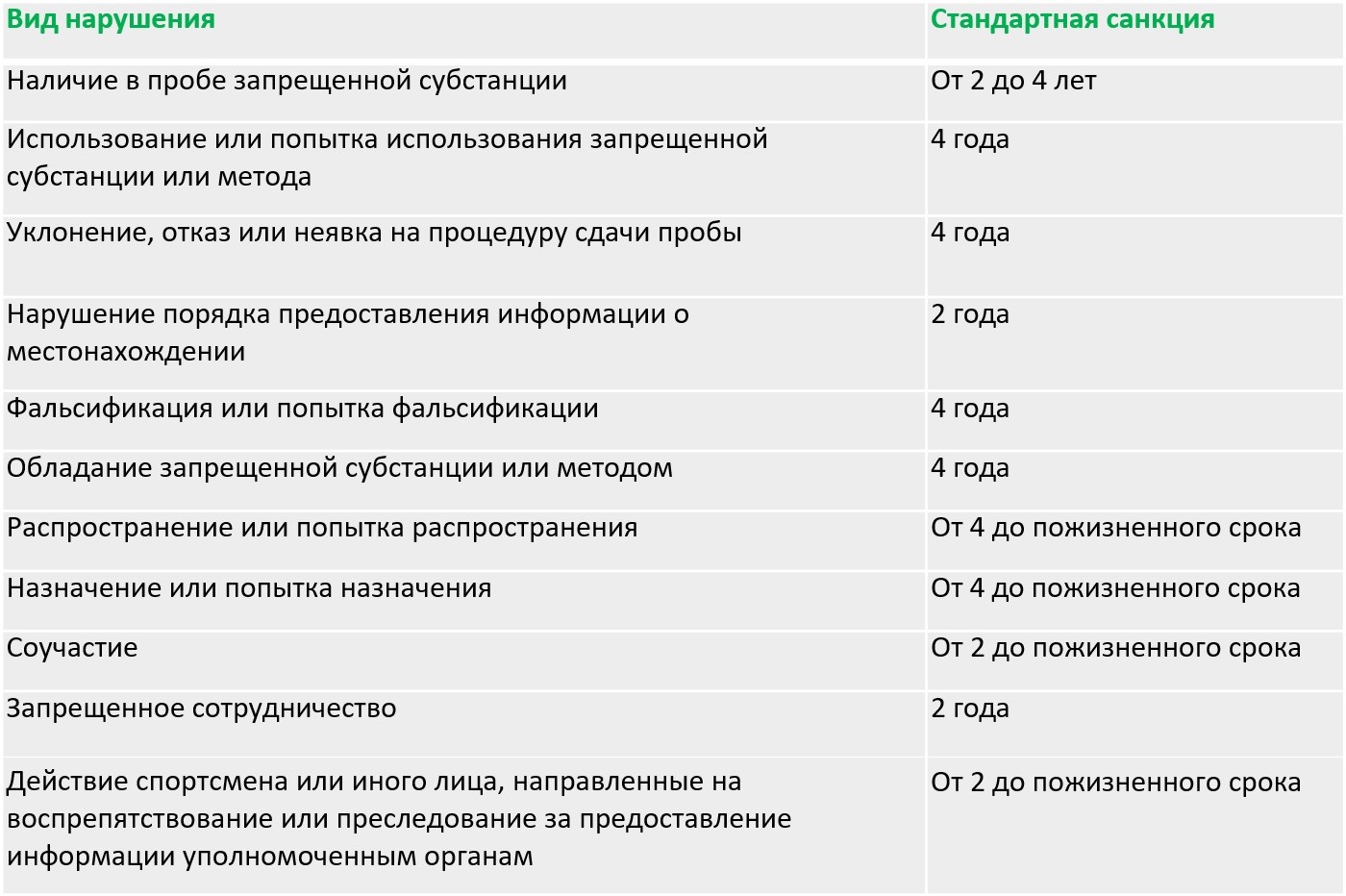  	Персонал спортсмена	любой тренер, инструктор, менеджер, агент, персонал команды, официальное лицо, медицинский, парамедицинский персонал, родитель или любое иное лицо, работающее со спортсменом, оказывающее ему медицинскую помощь или помогающее спортсмену при подготовке к спортивным соревнованиям и участию в нихСАНКЦИИ К СПОРТСМЕНАМ58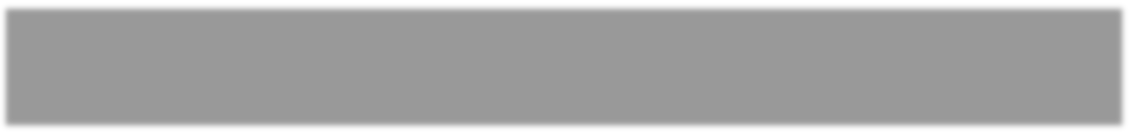 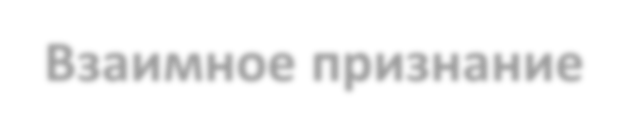 Дисквалификация, наложенная в одном виде спорта, должна быть признана: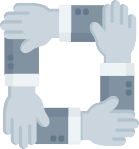 в других видах спорта	в других странах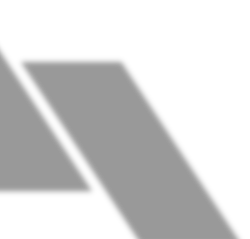 Спортсмены и иные лица не должны работать с тренерами, инструкторами, врачами или иным персоналом спортсмена, которые отбывают дисквалификацию в связи с нарушением антидопинговых правил, или которые были признаны виновными по уголовному делу или в ходе дисциплинарного расследования в отношении допинга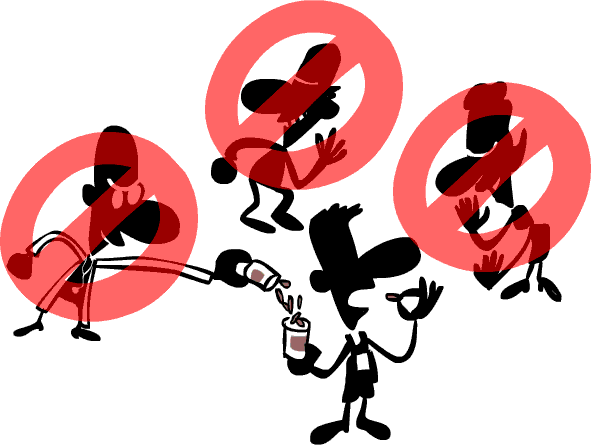 Нарушение данного требования может повлечь за собой дисквалификацию сроком до 2-х летПринцип «строгой ответственности»:спортсмен отвечает за все, что попадает в его организм!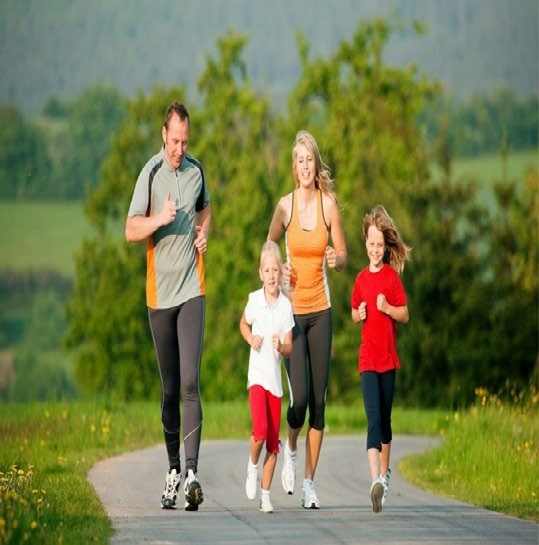 Вред здоровью спортсмена(1)Противоречие духу спорта (2)Улучшение спортивных результатов(3)Маскировка использования другихзапрещенных субстанций и методовПри выполнении минимум двух критериев (из первых трёх),62	субстанция попадает в запрещенный список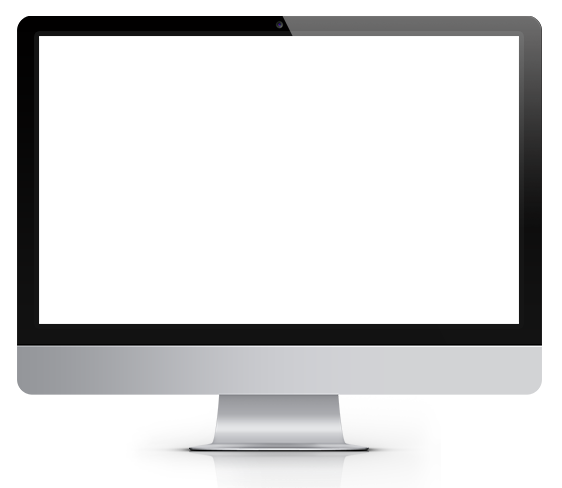 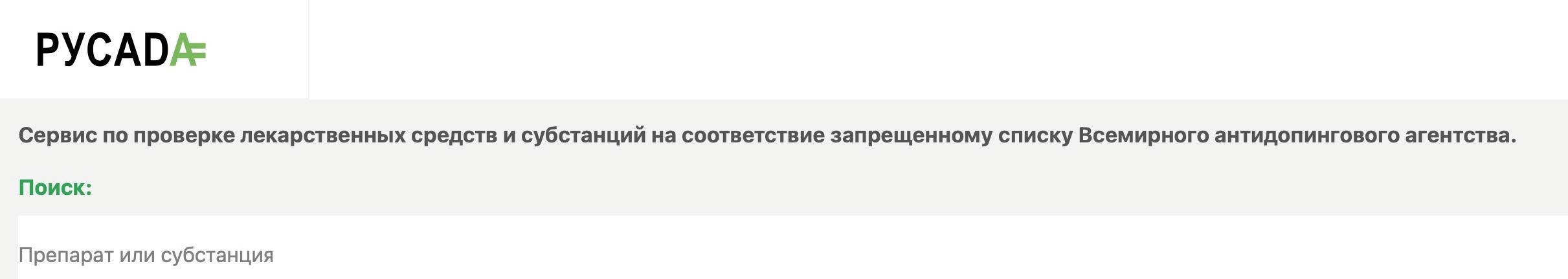 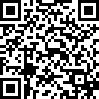 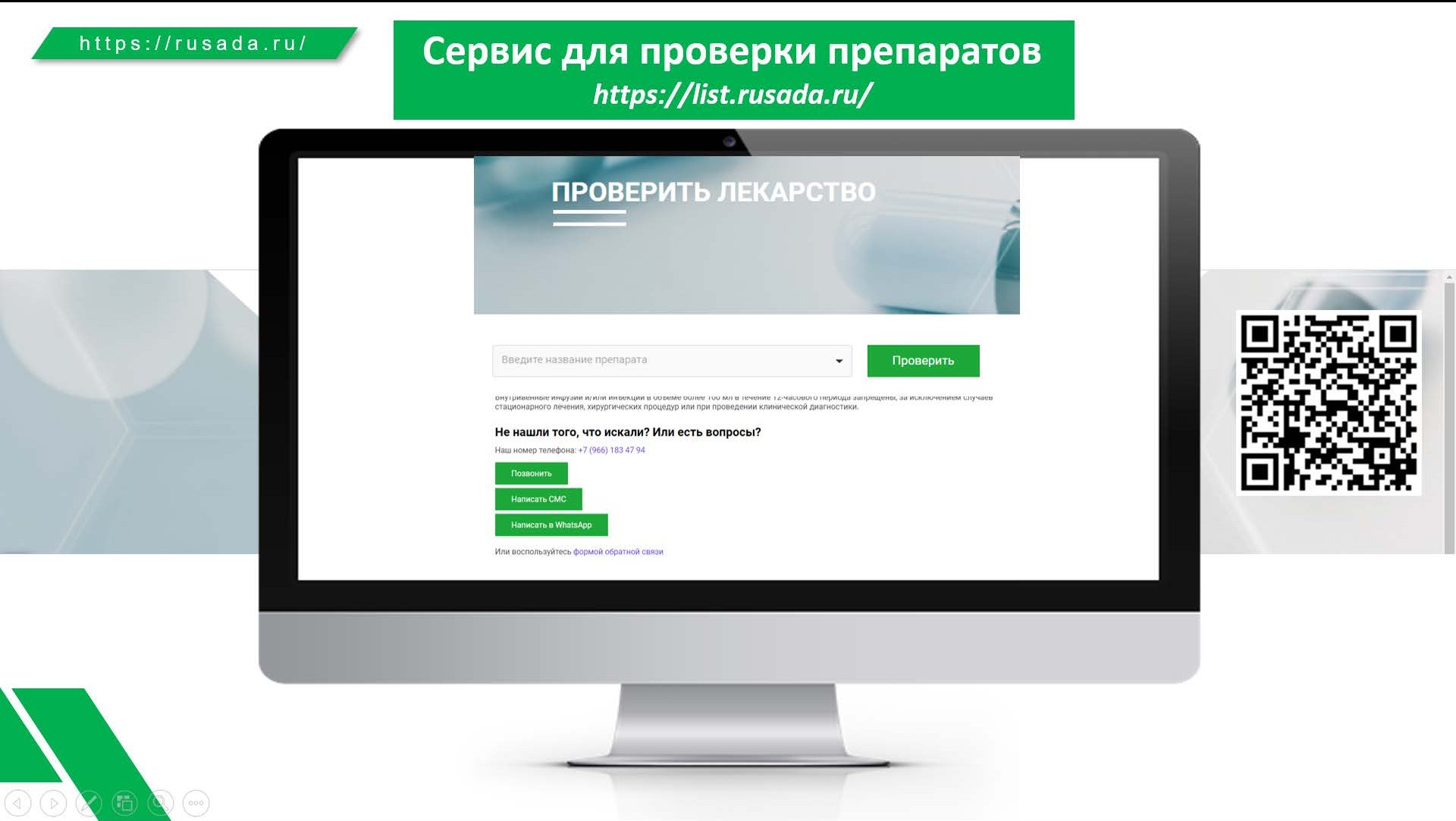 63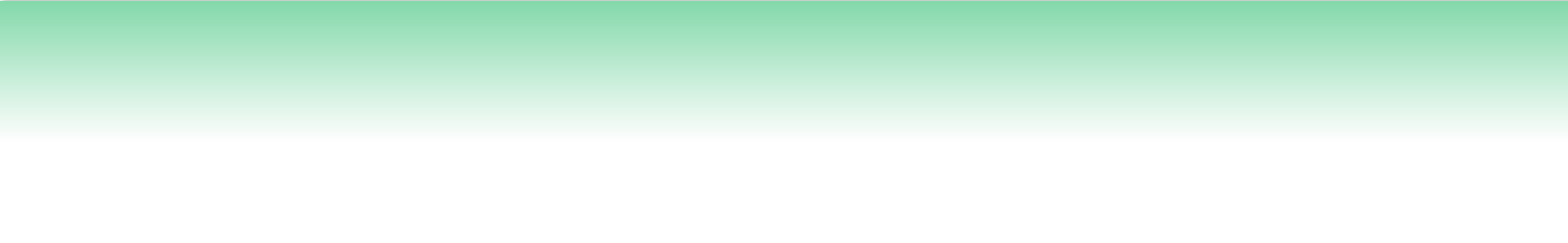 Разрешение на ТИ64h t t p s : / / r u s a d a . r u /	ТЕРАПЕВТИЧЕСКОЕ ИСПОЛЬЗОВАНИЕМеждународный уровеньРассматривает Международная федерацияНациональный уровеньРассматривает РУСАДА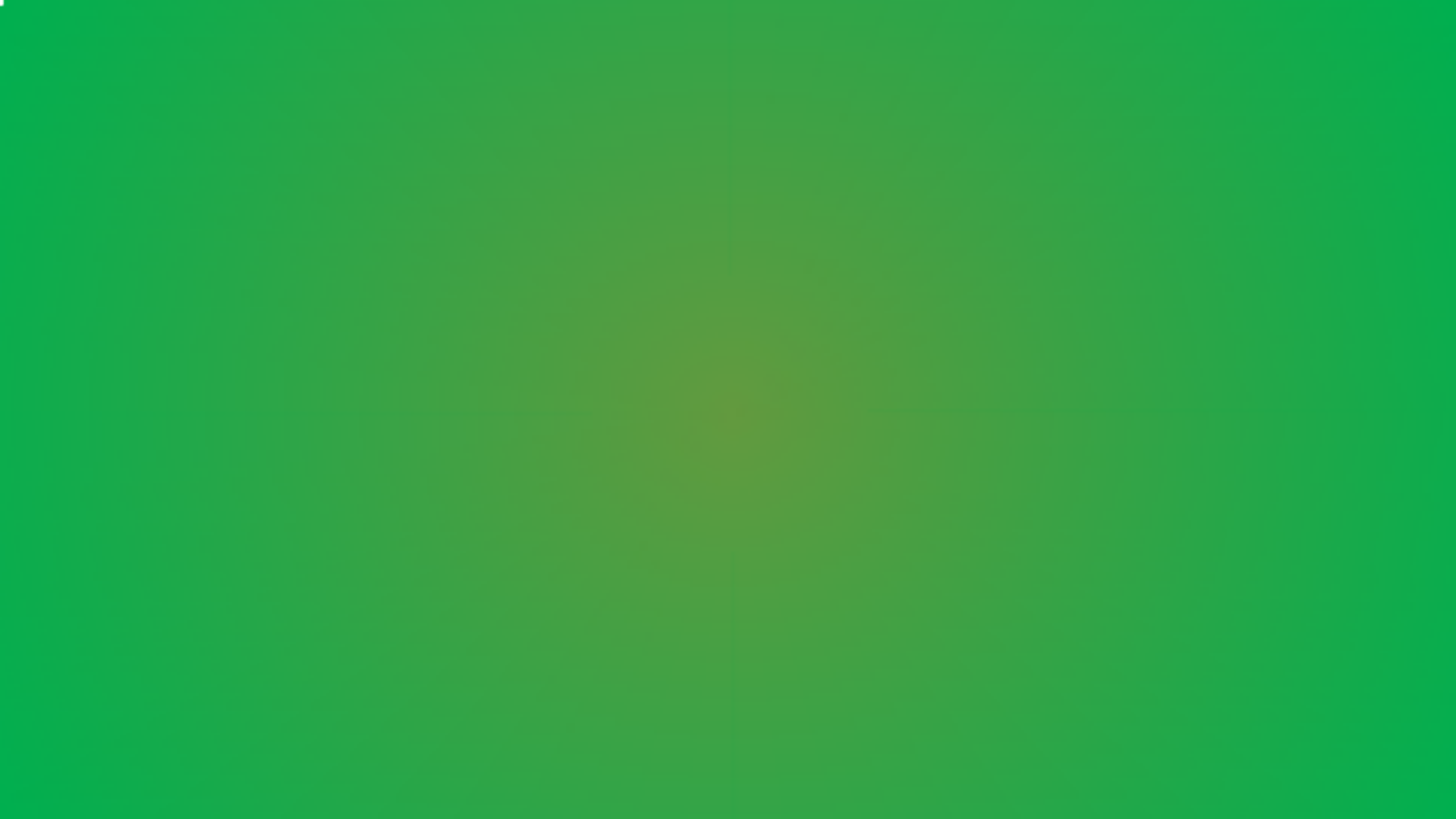 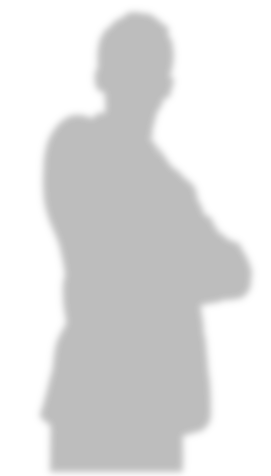 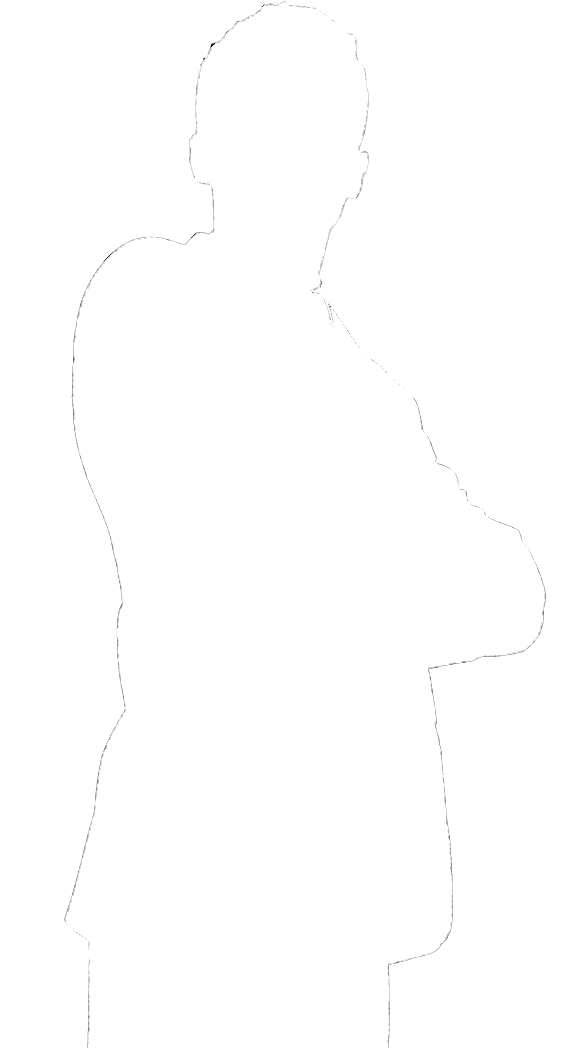 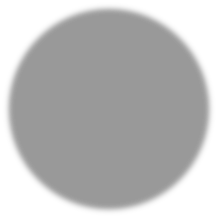 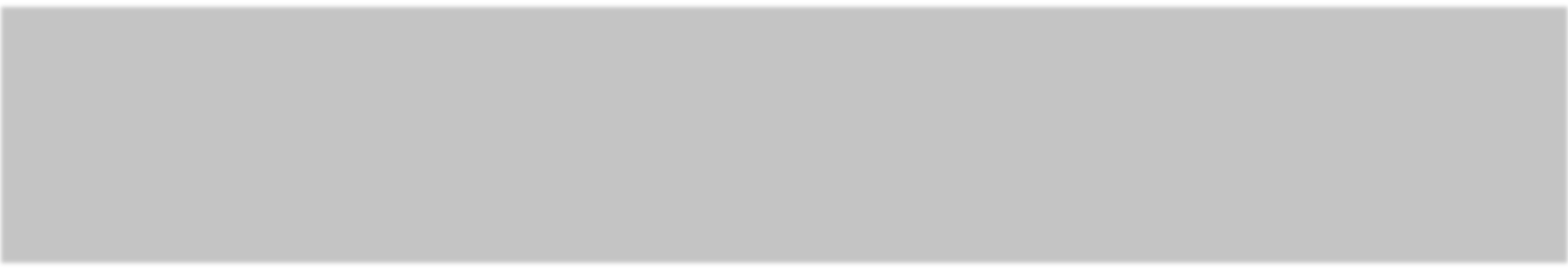 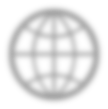 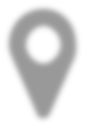 Разрешение на терапевтическое использование необходимополучить ДО НАЧАЛА ИСПОЛЬЗОВАНИЯ ИЛИ ОБЛАДАНИЯ65	запрещенной субстанцией или методомhttps://r usada.r u /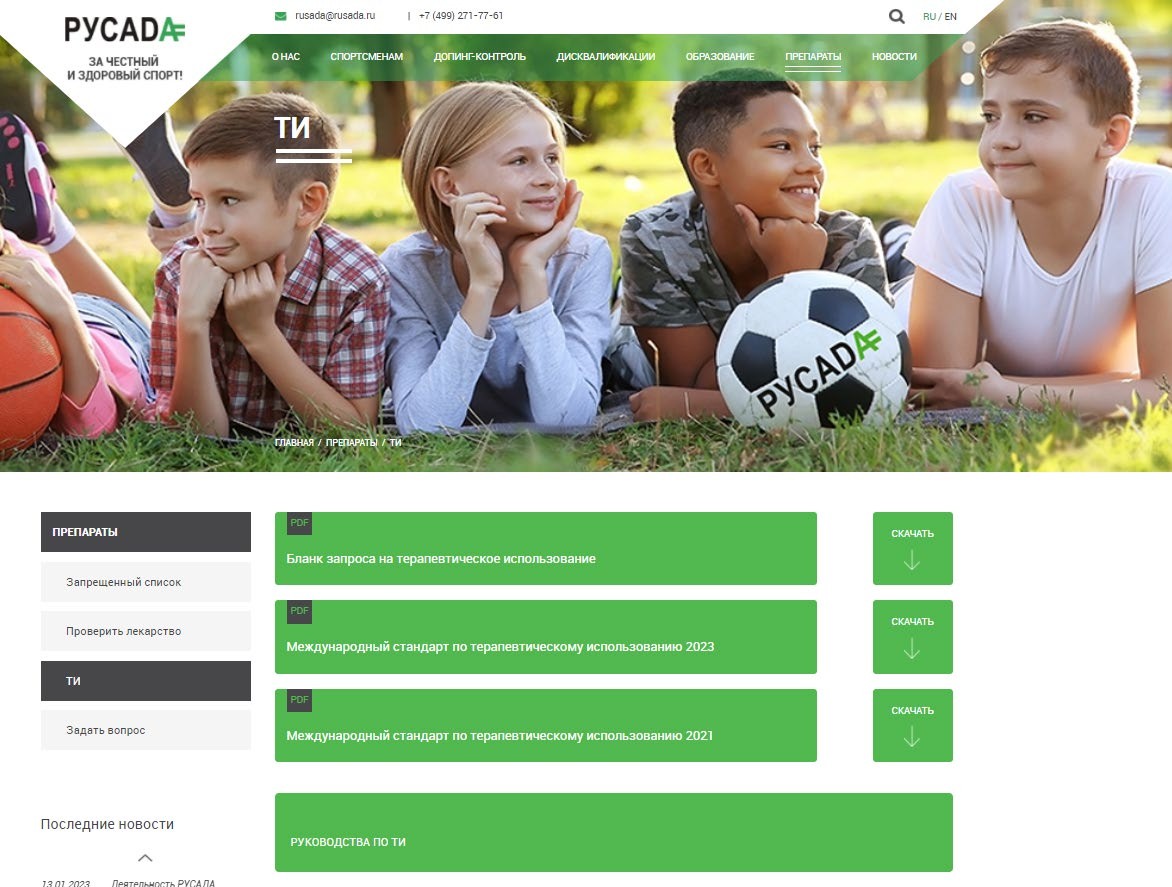 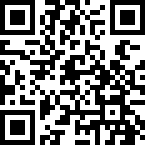 Запрещенная субстанция или метод необходимы для лечения острого или хронического заболевания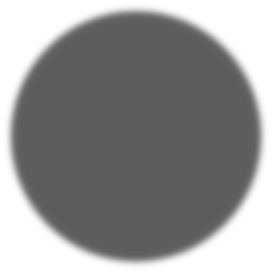 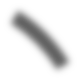 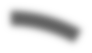 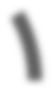 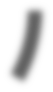 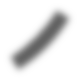 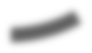 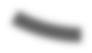 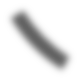 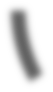 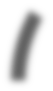 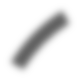 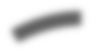 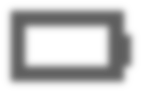 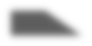 Отсутствие разумной терапевтической альтернативы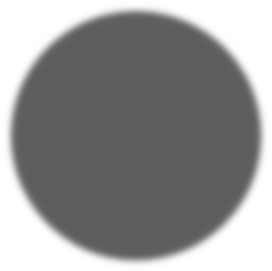 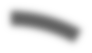 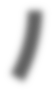 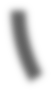 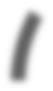 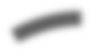 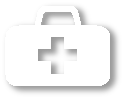 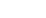 Терапевтическое использование запрещенной субстанции или метода крайне маловероятно может привести к дополнительному улучшению спортивного результата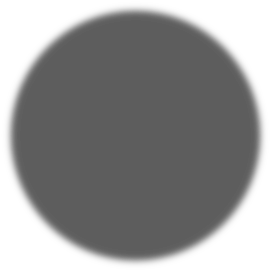 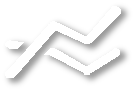 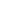 Необходимость использования запрещенной субстанции или метода не является следствием предыдущего использования (без ТИ) субстанции или метода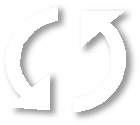 Процедура допинг-контроля68ПРОЦЕДУРА ДОПИНГ-КОНТРОЛЯ ПРОХОДИТ БЕЗ ПРЕДВАРИТЕЛЬНОГО УВЕДОМЛЕНИЯ!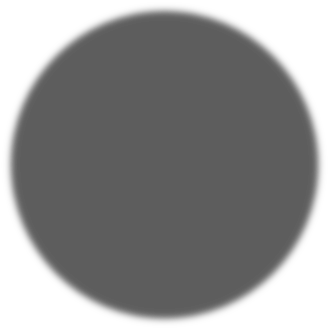 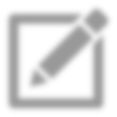 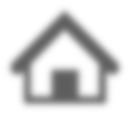 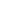 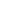 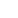 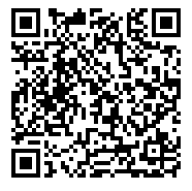 Заполнение бланка уведомленияИДК объясняет права и обязанности спортсменаПодпись спортсмена69Как минимум 90 мл мочи – время не ограниченоСообщить о ранее используемых медикаментахНеобходимо предъявлять разрешение на ТИ, при его наличииПробы: стандартная, промежуточная, дополнительнаяКровь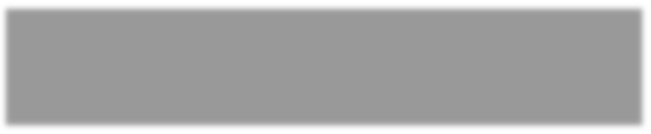 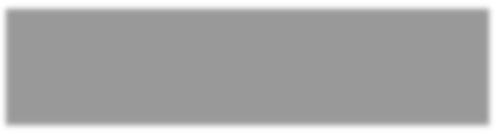 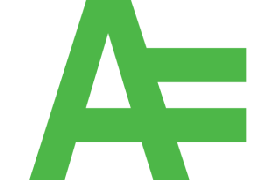 Национальное антидопинговое агентствоМеждународная федерация по виду спорта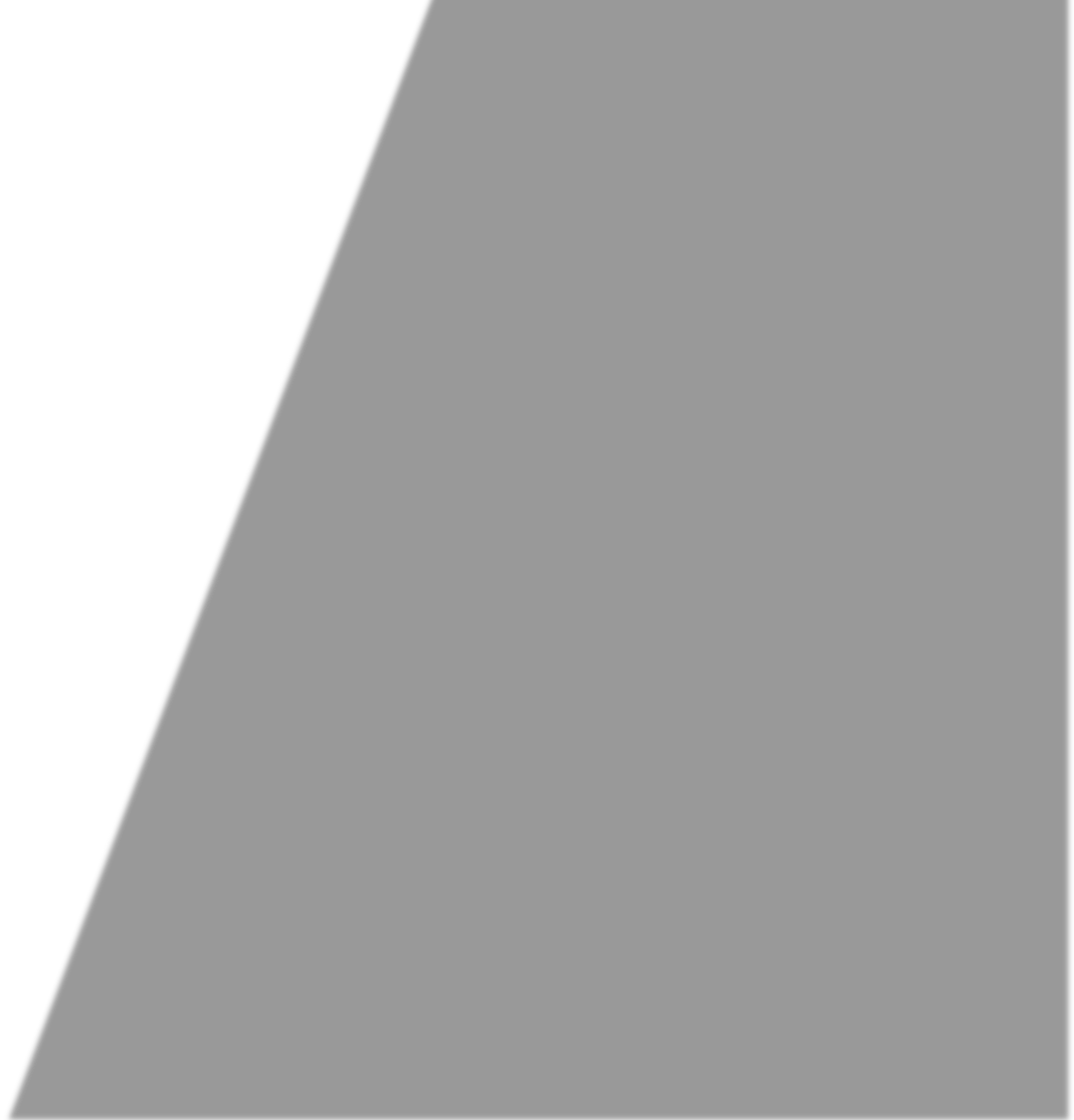 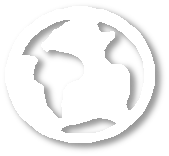 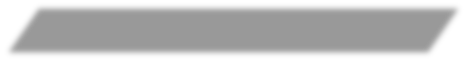 Право на:Обязанности: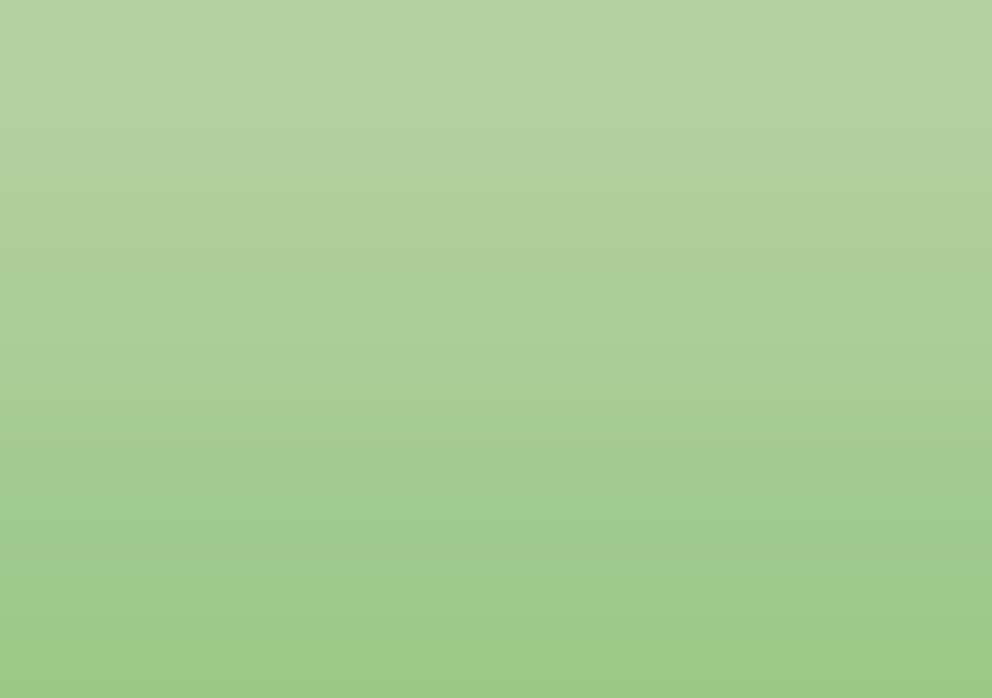 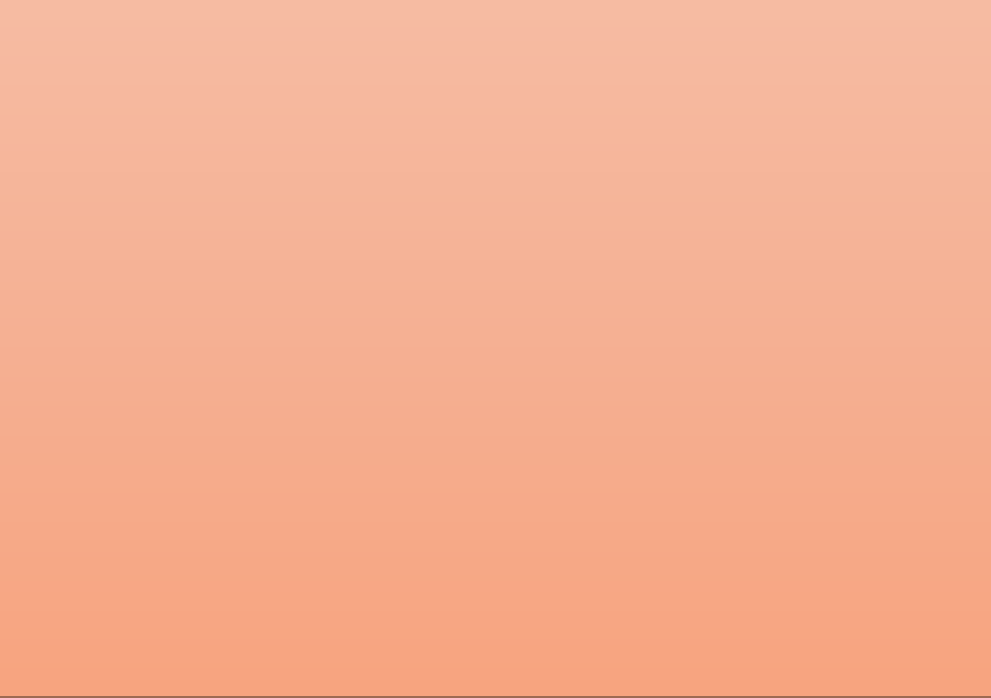 оказание срочной медицинской помощи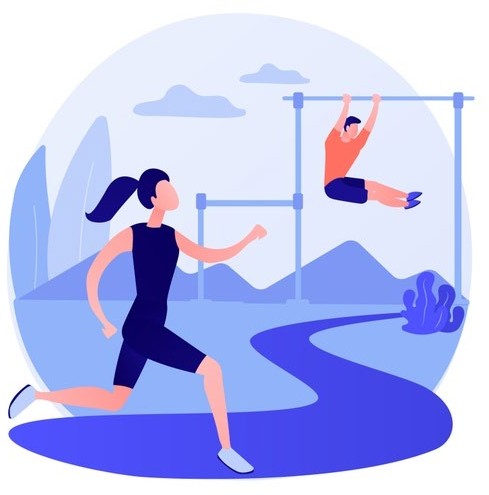 окончание тренировочного процесса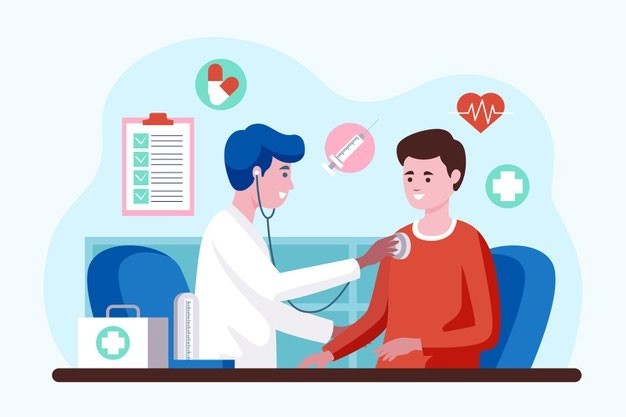 участие в дальнейших стартах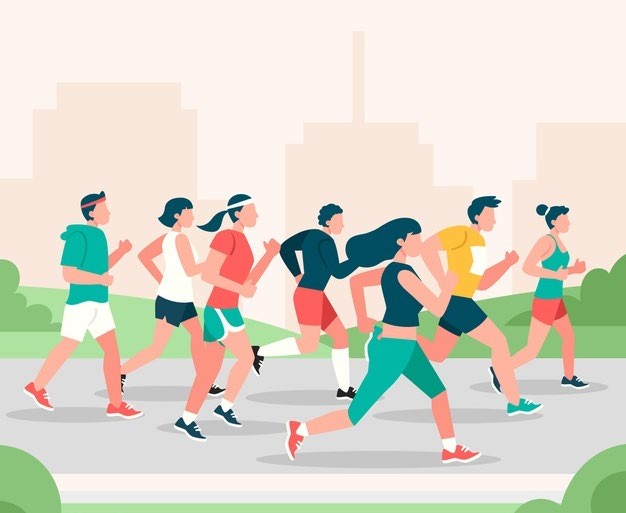 переодевание в более комфортную одежду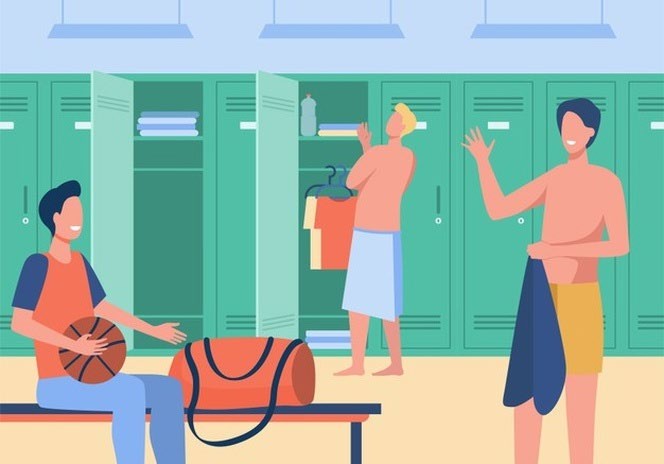 забрать/найти документ, удостоверяющий его личность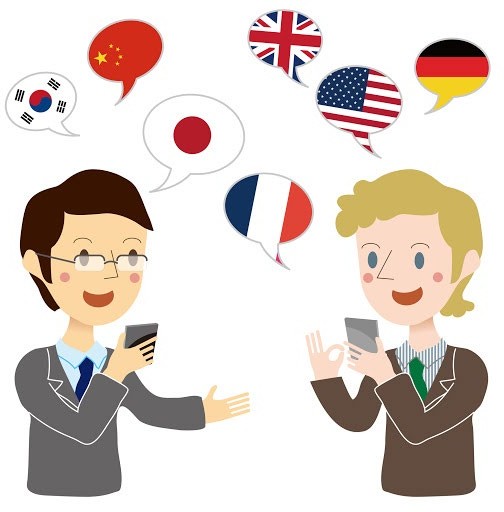 поиск представителя и/или переводчика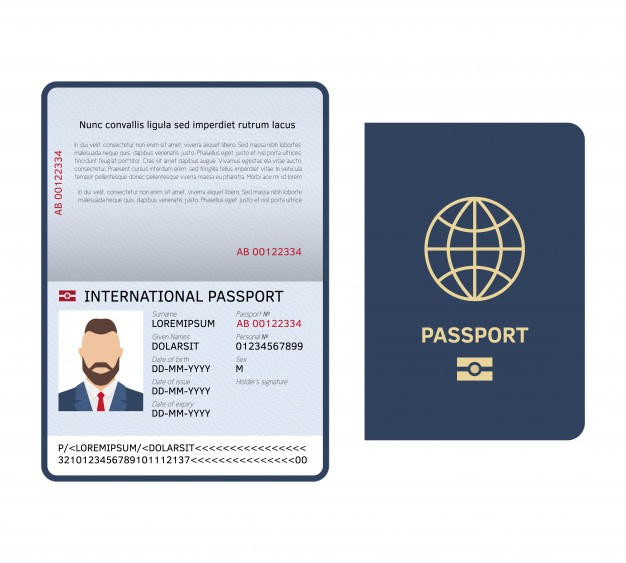 участие в церемонии награждения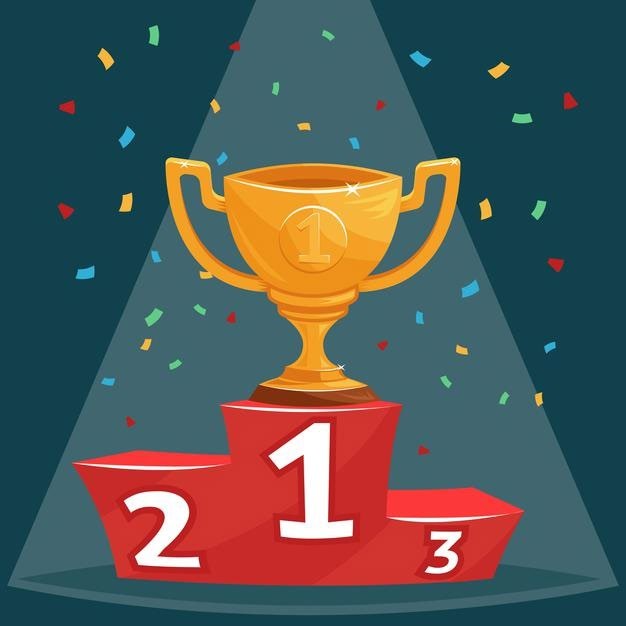 участие в пресс-конференции после соревнований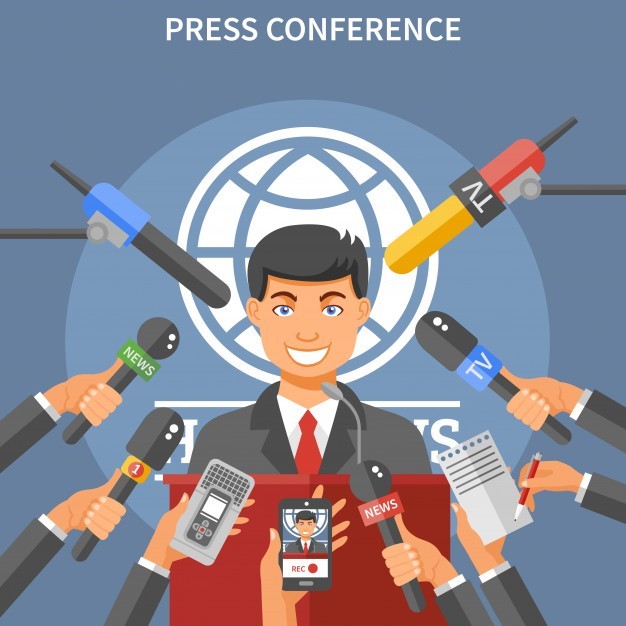 Возможность присутствия представителя в течение всей процедуры отбора проб!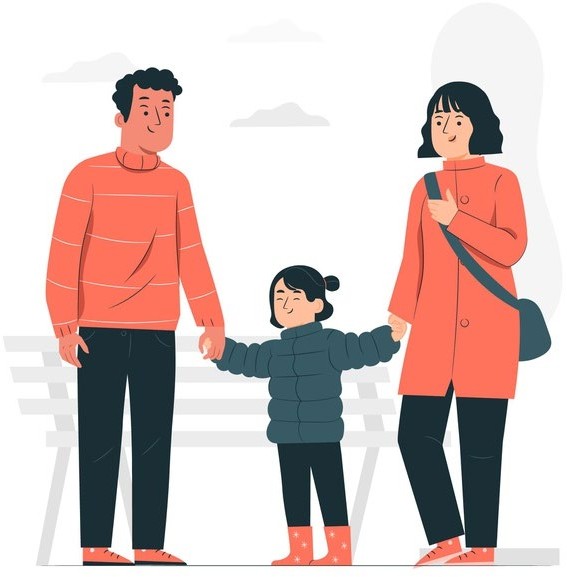 Пулы тестирования77СПОРТСМЕН ПРЕДОСТАВЛЯЕТ ИНФОРМАЦИЮ, ЕСЛИ: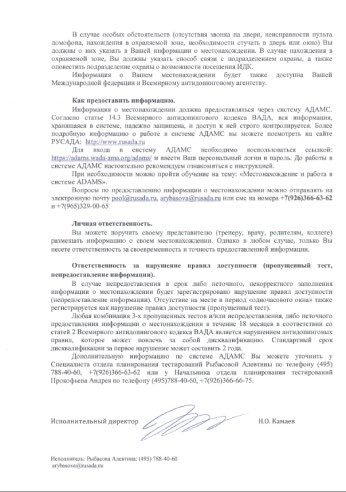 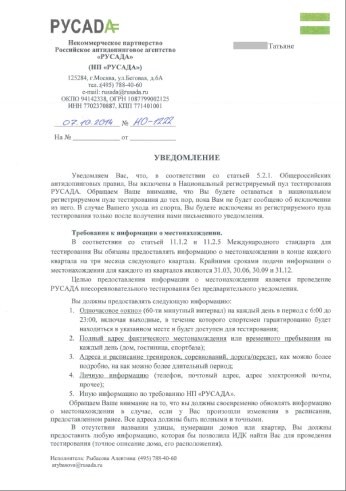 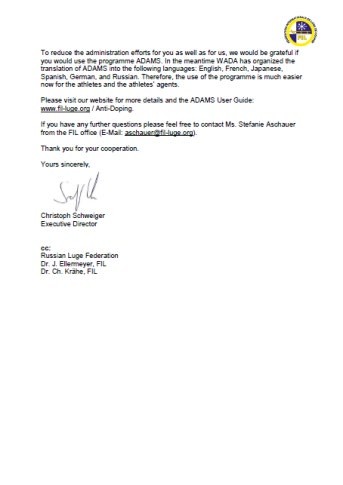 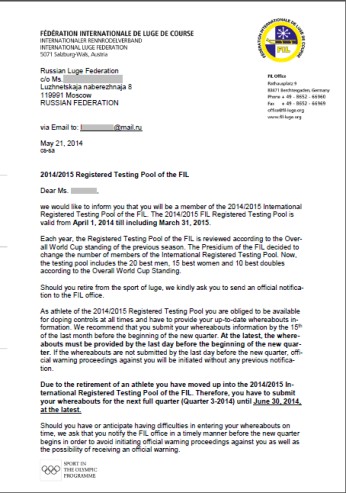 Любое сочетание трех нарушений порядка предоставления информации (непредоставление информации/пропущенный тест) в течение 12 месяцев является нарушением антидопинговых правил и может привести к дисквалификации.Непредоставление информации:спортсмен не предоставляет сведения о местонахождении вовремя;спортсмен	не	указывает	одночасовой интервал абсолютной доступности;спортсмен	неточно	и	некорректноПропущенный тест №1Пропущенный тест №2Пропущенный тест №3Дисквалификацияуказывает информацию.	Пропущенный тест:отсутствие спортсменапо указанному адресу во время одночасового интервала.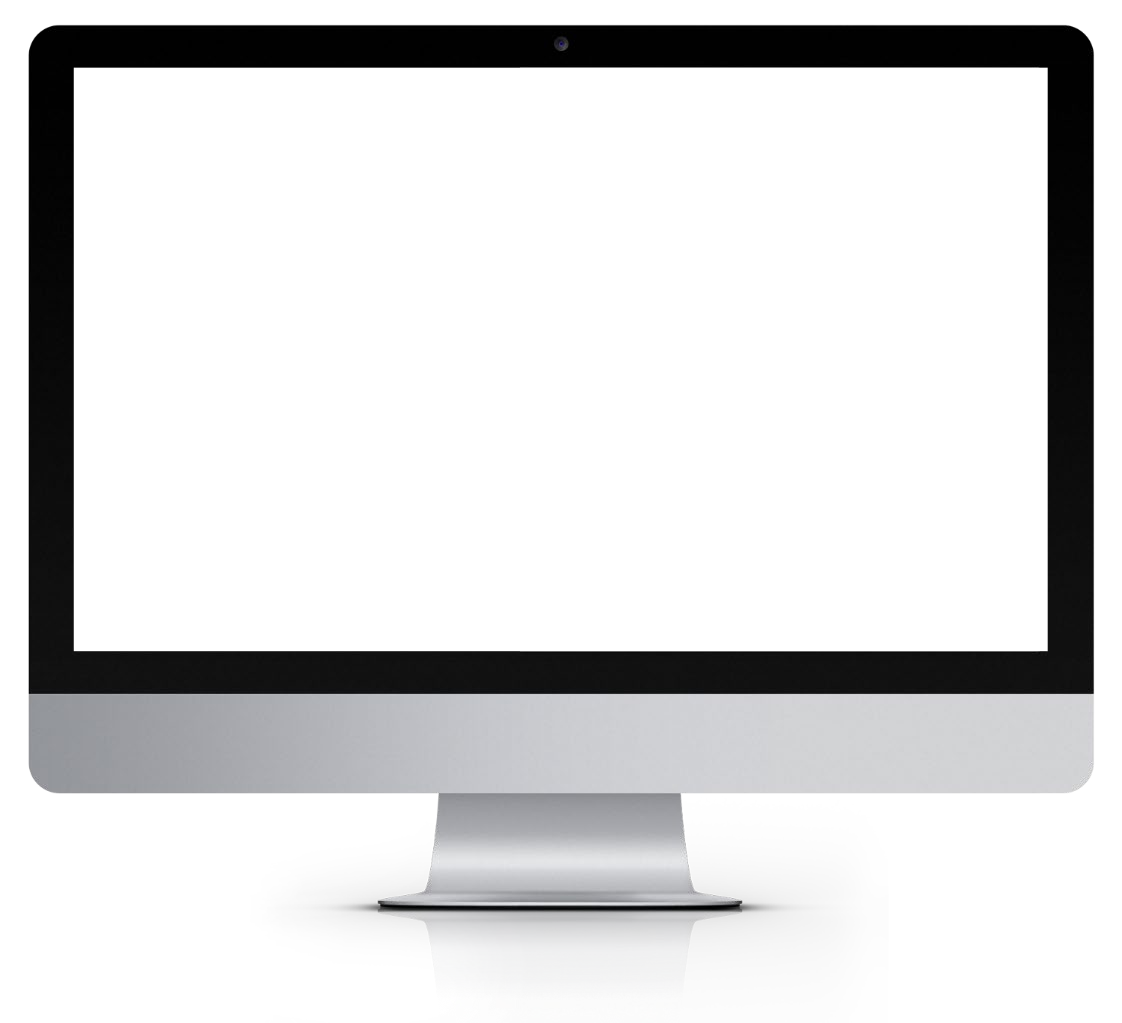 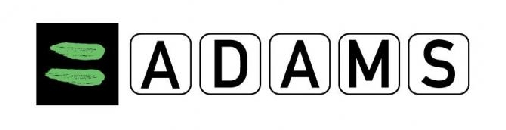 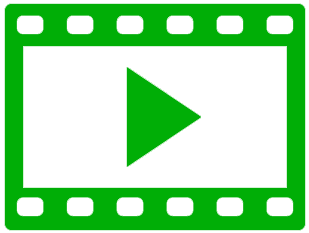 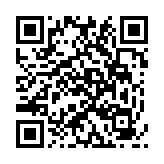 Пошаговая видео-инструкцияhttps://www.youtube.com/watch?v=silOSPU2qAA&t80	h t t p s : / / r u s a d a . r u /  	Остались вопросы ?	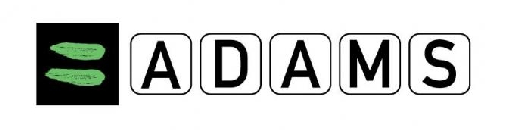 Вебинары для пулов тестирования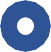 edu@rusada.ru81www.rusada.ru rusada@rusada.ru125284, г. Москва, Беговая ул., д.6Аhttps://course.rusada.ru/+7 (499) 271-77-61